Отчет о результатах самообследовании муниципального бюджетного общеобразовательного учреждения средней общеобразовательной школы № 38 г. Челябинскапо итогам 2014-2015 учебного года(сведения представляются за текущий учебный год)Содержание:Пояснительная запискаI. Аналитическая часть отчета о самообследовании МБОУ СОШ № 38  по итогам 2014-2015 учебного года.1. Организационно-правовое обеспечение деятельности образовательного учреждения и система управления.2.Оценка образовательной деятельности:3.Оценка системы управления организации4. Оценка содержания и качества подготовки обучающихся	5. Оценка организации учебного процесса6. Оценка востребованности выпускников7. Оценка качества кадрового обеспечения8.Оценка учебно-методического обеспечения9. Оценка библиотечно-информационного обеспечения10. Оценка материально-технической базы11. Оценка функционирования внутренней системы оценки качества образования12. Анализ показателей деятельности организации, подлежащей самообследованиюII. Показатели деятельности МБОУСОШ №38 по итогам 2014-2015 учебного года (по состоянию на 1июля 2015 года).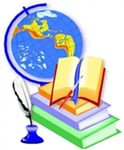 20151.Пояснительная записка.     Самообследование – это непрерывный поэтапный процесс, который позволяет получить информацию как для внешней экспертной оценки, так и для самой образовательной организации, то есть внутренней оценки системы качества образования. Самообследование являетсяь стимулом развития образовательного учреждения, так как способность учреждения к объективной и полной оценке своих целей, условий их реализации, результатов деятельности, оформлению выводов, корректировке дальнейших задач характеризует его способность к саморазвитию, повышению качества обучения.    Самообследование  Муниципального бюджетного общеобразовательного учреждения средней общеобразовательной школы № 38 г. Челябинска  проводилось согласно приказу директора МБОУ СОШ № 38 от  «_ _» мая_ 2015 г. № ____ и на основании следующих нормативных документов:Конституции РФ;Федерального закона «Об образовании в Российской Федерации» №273-ФЗ от 29.12.2012 г. (ст.28 п.3, ст.29 п.3);Конвенции о правах ребёнка;Федерального закона от 27 декабря 1991 года №2124-1 «О средствах массовой информации»;Приказа Минобрнауки Российской Федерации от14.06.2013 №462 «Об утверждении Порядка проведения самообследования образовательных организаций»Приказа Минобрнауки Российской Федерации от 10.12.2013 №1324 «Об утверждении показателей деятельности образовательной организации, подлежащей самообследованию»Устава Учреждения.«Положение о порядке проведение самообследования в муниципальном бюджетном общеобразовательном учреждении средней общеобразовательной школы №38 г. Челябинска».Отчет о самообследовании обсужден на педагогическом совете МБОУ СОШ № 38 г. Челябинска – протокол № _11_  от «_28_» августа_ 2015 г. Целями самообследования являются обеспечение доступности и открытости информации о деятельности МБОУ СОШ № 38, а также подготовка отчета о результатах самообследования.Предметами самоанализа являются:1.  Качество условий, обеспечивающих образовательный процесс:материально-техническое обеспечение;информационно-развивающая среда (включая средства ИКТ и учебно-методическое обеспечение);санитарно-гигиенические и эстетические условия;медицинское сопровождение и организация питания;психологический климат в школе;использование социальной сферы микрорайона школы и города Челябинска;кадровое обеспечение (включая повышение квалификации, инновационную и научно-методическую деятельность педагогов);общественно-государственное управление (Совет школы, педагогический совет, Общешкольное родительское собрание, ученическое самоуправление) и стимулирование качества образования;документооборот и нормативно-правовое обеспечение.2. Качество  образовательного процесса:основные образовательные программы (соответствие требованиям федеральных государственных образовательных стандартов общего образования (далее – ФГОС) и контингенту учащихся;дополнительные образовательные программы (соответствие запросам родителей);реализация учебных планов и рабочих программ (соответствие требованиям ФГОС);качество уроков и индивидуальной работы с учащимися;качество внеурочной деятельности;удовлетворенность учеников и родителей уроками и условиями в школе. 3. Качество образовательных результатов:предметные результаты обучения (включая сравнение данных внутренней и внешней диагностики, в т.ч. государственной итоговой аттестации);метапредметные результаты обучения (включая сравнение данных внутренней и внешней диагностики);личностные результаты (включая показатели социализации учащихся);здоровье учащихся (динамика);достижения учащихся на конкурсах, олимпиадах, соревнованиях;удовлетворенность родителей качеством образовательных результатов.  Процедура самообследования включает в себя следующие этапы:планирование и подготовку работ по самообследованию организации;организацию и проведение самообследования в организации;обобщение полученных результатов и на их основе формирование отчета;рассмотрение отчета органом управления организации, к компетенции которого относится решение данного вопроса.1. Аналитическая часть отчета о самообследовании МБОУ СОШ №38 по итогам 2014-2015 учебного года1.Организационно-правовое обеспечение деятельности образовательного учреждения и система управления.Полное наименование ОУ в соответствии с Уставом Муниципального бюджетного общеобразовательного учреждения средней общеобразовательной школы № 38 г. Челябинска Действующий статус ОУ: Тип ОУ: общеобразовательное учреждениеВид ОУ: средняя общеобразовательная школаЮридический адрес: 454071 г. Челябинск, ул. Салютная, 16Телефон:8(351)772-89-33   E-mail   school_38@list.ruWWW-сервер  mbou38.ucoz.ruУчредитель (и): Администрация города Челябинска в лице Управление по делам образования города ЧелябинскаНаличие филиалов и их наименование: нетГод основания ОО 1937Сведения о реорганизации и переименовании:Средняя школа №38 реорганизована в муниципальную среднюю общеобразовательную школу №38 Тракторозаводского района г. Челябинска (Постановлением Главы администрации Тракторозаводского района № 674-1 от 25.0.1995г.);Муниципальная средняя общеобразовательная школа  переименована в муниципальное образовательное учреждение среднюю образовательную школу № 38 Тракторозаводского района г.Челябинска (приказ  Администрации Тракторозаводского района г. Челябинска № 306 §3 от 12.08.1995г.);Муниципальное образовательное учреждение средняя общеобразовательная школа № 38 Тракторозаводского района г.Челябинска переименована в муниципальное образовательное учреждение среднюю общеобразовательную школу № 38 г.Челябинска (приказ Администрации Тракторозаводского района г.Челябинска № 182 § 2 от 13.04.2000г.); Муниципальное образовательное учреждение средняя общеобразовательная школа №38 г. Челябинска переименована в Муниципальное бюджетное общеобразовательное учреждение среднюю общеобразовательную школу №38 г. Челябинска(приказ Управления по делам образования г. Челябинска № 1614-у от 18.10.2011г.)ИНН: _7452019553 (свидетельство о постановке на учет в налоговом органе  серия 74 № 005332854 выдано ИФНС  по Тракторозаводскому району г. Челябинска)Реквизиты Свидетельства о внесении в Единый государственный реестр юридических лиц: Свидетельства о внесении записи  в Единый государственный реестр юридических лиц: серия 74 № 005585696 от 01 марта 2012 г.; ИФНС по Тракторозаводскому району г. Челябинска.Свидетельство о землепользовании: свидетельство о государственной регистрации права 74 АД 514111 от 09.08.2013 г. Нежилое здание школы площадью 3765,8 кв.м. включено 04.03.1994 г. в реестр муниципальной собственности решением челябинского областного Совета народных депутатов от 17.12.1992г.; свидетельство о государственной регистрации права 74 513 425 от 06.08.2013 г.Учреждение осуществляет образовательную деятельность в соответствии с Уставом (Изменения № 7),  утвержденным  Управлением по делам образования города Челябинска (приказ № 1614-у от 18 октября  2011)и лицензией серия  А № 0001431. регистрационный № 8852 от 13 января 2012 года, выданной Министерством образования и науки Челябинской области.на срок действия бессрочно на право ведения образовательной деятельности по программам:1. Начального общего образования2. Основного общего образования3. Среднего (полного) общего образованияОбразовательное учреждение имеет свидетельство о государственной аккредитации от 02.05.2012 г., регистрационный № 1200 , Серия ОП 005896, выдано Министерством образования и науки Челябинской области, срок действия  по 31 мая  2023 годаДоговор о закреплении имущества на праве оперативного  управления: № УНО-61/499-288 от 30.12.1998 г., действующее соглашение от 30.04.2014 г. № 7 о внесений изменений и дополнений в договор.Основная образовательная программа  начального общего образования на период 2012-2016 гг., принята педагогическим советом, протокол №7 от 30.08.2012 года, утверждена приказом директора ОУ,  № 169 п.2. от 30.08.2012 годаОбразовательная программа основного общего образования на период 2012-2016 гг., принята педагогическим советом, протокол № 7 от 30.08.2012 года, утверждена приказом директора ОУ,  № 169 п.2. от 30.08. 2012 года Образовательная программа среднего(полного) общего образования на период 2012-2016 гг.. принята педагогическим советом, протокол № 7 от 30.08.2012 года, утверждена приказом директора ОУ,  № 169 п.2. от 30.08. 2012 года   Дополнительное образование осуществляется по программам следующих направленностей:художественно-эстетической;культурологической;физкультурно-спортивной;Нормативный срок освоения программ от 1 года до 3 лет.ИмеютсяЛокальные акты: образовательного учреждения в части содержания образования, организации образовательного процесса, прав обучающихся;Правила внутреннего трудового распорядка;Правила для обучающихся;Должностные инструкции;Приказы и распоряжения директора;Расписания уроков и внеурочных занятий;Графики дежурства администрации, дежурства учителей на переменах, дежурства классов.Наличие договоров с предприятиями, организациями, вузами и другими учреждениями:  Договор безвозмездного пользования муниципальным имуществом  муниципального образования «город Челябинск» с МБУЗДГКБ №1 от 01.11.2012 г. (на нежилое помещение);Договор безвозмездного пользования муниципальным имуществом  муниципального образования «город Челябинск» с  МБУЗДГКБ №1  от   01.11.2012 г. (на оборудование);Договор о предоставлении медицинской помощи обучающемуся детскому населению с МБУЗДГКБ №1 от 28.04.2015 г.;Договор на оказание услуг по организации питания с ООО «ВКУС», договор аренды от 30.12.2013г. № 44/2013-апДоговор о сотрудничестве с МБДОУ ДС № 321 от 01.09.2013 г.;Договор о совместной деятельности с МБДОУ ЦРР-ДС №475 от 01.09.2013 г.;Договор с МАОУ СОШ №112 Об организации эвакуации обучающихся и сотрудников в случае чрезвычайных ситуаций от 06.05.2013 г.2.Оценка образовательной деятельности.Муниципальное бюджетное общеобразовательное учреждение средняя общеобразовательная школа № 38 является муниципальным образовательным учреждением, ориентированным на обучение, воспитание и развитие всех и каждого обучающегося с учетом их индивидуальных способностей (возрастных, физиологических, интеллектуальных, психологических и др.), образовательных потребностей и возможностей, склонностей с целью формирования личности, обладающей прочными базовыми знаниями, общей культурой, здоровой, социально адаптированной. Принципами образовательной политики в МБОУ СОШ №38 являются следующие:  демократизация (сотрудничество педагогов и учеников, обучающихся друг с другом, педагогов и родителей); гуманизация (личностно-ориентированная педагогика, направленная на удовлетворение образовательных потребностей учащихся, их родителей, на выявление и развитие способностей каждого ученика, и одновременно обеспечивающая базовый стандарт образования); дифференциация (учет учебных, интеллектуальных и психологических особенностей учеников, их профессиональных склонностей); индивидуализация (создание индивидуальной образовательной программы для каждого школьника в перспективе); оптимизация процесса реального развития детей через интеграцию общего и дополнительного образования. Содержание начального общего, основного общего и среднего общего образования определяется образовательными программами начального общего, основного общего и среднего общего образования.В МБОУ СОШ № 38 реализуются:Основная образовательная программа начального общего образования для учащихся начального уровня образования, реализуемая в соответствии с федеральным государственным образовательным стандартом начального общего образования, нормативный срок освоения – 4 года;Образовательная программа МБОУ СОШ № 38 для обучающихся 5-11 классов, в рамках которой выделяются: образовательная программа основного общего образования для обучающихся 5-9 –х классов, реализующих федеральный компонент государственного образовательного стандарта основного общего образования 2004г. нормативный срок освоения – 5 лет;образовательная программа среднего (полного) общего образования для обучающихся 10 - 11 –х классов, реализующих федеральный компонент государственного образовательного стандарта среднего (полного) общего образования 2004г. нормативный срок освоения – 2 года;Все программы выполнены за счет коррекции программного материала. В МБОУ СОШ №38 в 2013-2014 учебном году  в соответствии с Законом РФ «Об образовании в РФ» открыты  2,3,4 специальные коррекционные классы VII вида,  в которые зачисляются дети на основании решения Районной медико-педагогической комиссии и с согласия родителей. В данных классах коррекции используются базовые образовательные программы, адаптированные для детей, имеющих медицинское заключение о сохранном режиме. Опыт школы показывает, что данная форма обучения помогает усвоить школьную программу учащимися, которые в силу ряда объективных и субъективных причин не могут обучать в стандартном темпе изложения учебного материала. В дальнейшем учитывается преемственность образовательных программ при переходе с первого уровня на второй уровень образования. Дети, обучающиеся в С(К)К,  усваивают программу,  поэтому чувствуют себя на уроках уверенно. У них появляется интерес к учению.По итогам 2014-2015 учебного года из 4БС(К)К YII вида двое обучающихся, направлены решением ПМПК на обучение в МБСКОУ №119, 11   обучающихся будут продолжать обучение в общеобразовательном 5 классе.Учебный план МБОУ СОШ № 38 полностью соответствует требованиям  и построен таким образом, чтобы:       Начальное общее образование обеспечивало развитие обучающихся, овладение ими чтением, письмом, счетом, основными умениями и  навыками учебной деятельности, элементами самоконтроля учебных действий, культурой поведения и речи, основами личной гигиены и здорового образа жизни. Содержание образования начальной школы реализуется посредством образовательной  программы «Школа России». Учебный план для начальной школы разработан на основе Федерального государственного образовательного стандарта начального общего образования, утверждённого приказом Министерства образования и науки Российской Федерации от 06.10.2009 № 373 (с изменениями от 26.11.2010 № 1241) - 1 вариант.Основное общее образование обеспечивало освоение школьниками общеобразовательных программ основного общего образования, условия становления и формирование личности обучающегося, его склонностей, интересов и способностей к социальному самоопределению.  5-9 классы занимаются по БУП 2004 года. На второй ступени обучения школа формирует начальную составляющую часть профильного обучения, которая состоит из двух направлений: психолого-педагогическое исследование в рамках программы «Мой выбор»; элективные курсы  по выбору учащихся.  Среднее общее образование – завершающая ступень общего образования, призванная обеспечить функциональную грамотность и социальную адаптацию обучающихся, содействовать их общественному и гражданскому самоопределению. Эти функции предопределяют направленность целей на формирование социально грамотной мобильной личности, осознающей свои права и обязанности, ясно представляющей потенциальные возможности, ресурсы и способы реализации выбранного жизненного пути. Эффективное достижение этих целей возможно при введении профильного обучения. 10,11 классы школы занимаются по БУП 2004 года.  При  реализации  общеобразовательных  программ     используются различные  образовательные  технологии,  в  том   числе     дистанционные образовательные технологии, электронное обучение.В  МБОУ СОШ №38  образовательная   деятельность осуществляется на государственном языке Российской Федерации. Изучаются иностранные языки: французский и английский. Образовательная деятельность организуется в  соответствии  с  расписанием  учебных  занятий.Учебный год в образовательных организациях начинается 1 сентября и  заканчивается  в  соответствии  с  учебным  планом     соответствующей общеобразовательной программы.В  процессе   освоения   общеобразовательных   программ     учащимся предоставляются каникулы. Сроки начала и окончания каникул   определяются образовательной организацией самостоятельно через календарный учебный график.Для получения без дискриминации качественного образования лицами с ограниченными возможностями здоровья, в МБОУ СОШ №38 созданы:необходимые условия для коррекции нарушений развития  и   социальной адаптации, оказания ранней коррекционной помощи  на  основе   специальных педагогических подходов и  наиболее  подходящих  для  этих  лиц   языков, методов и способов общения;условия, в максимальной степени способствующие получению образования определенного уровня и определенной направленности, а также   социальному развитию этих лиц, в  том  числе  посредством  организации   инклюзивного образования лиц с ограниченными возможностями здоровья.  3.Оценка системы управления организацииУправление МБОУ СОШ №38  осуществляется в соответствии с законодательством Российской Федерации и Уставом школы на основе принципов гласности, демократичности, открытости, приоритета общечеловеческих ценностей, охраны жизни и здоровья человека, свободного развития личности и самоуправления.Проектирование оптимальной системы управления образовательным учреждением осуществляется с учетом социально-экономических, материально-технических и внешних условий в рамках существующего законодательства РФ.Управление школой – многофакторный процесс, в котором определяющее значение имеют организационная структура, стратегии и технология управления, а также структура школы. Одним из условий результативной деятельности школы является организационная система еѐ управления. Администрация школы стремится выстроить процесс управления на основе оптимизационного подхода, состоящего в том, чтобы сконструировать такую систему мер применительно к условиям и задачам школы, которая бы позволила достичь максимально возможных результатов образовательного процесса при рациональных затратах времени и ресурсов. Решения принимаются исходя из педагогической целесообразности и требований трудового законодательства, обязательного выполнения положений Устава школы и нормативно-правовых актов, регулирующих учебно-воспитательный процесс.Контроль за деятельностью МБОУ СОШ №38  осуществляется Учредителем. Исполнительным органом МБОУ СОШ №38  является директор, прошедший соответствующую аттестацию. Управление Школой строится на принципах единоначалия и самоуправления. Основными формами самоуправления являются Совет Школы, Общее собрание трудового коллектива, Педагогический совет. Директор – главное административное лицо, воплощающее единоначалие и несущее персональную ответственность за все, что делается в образовательном учреждении всеми субъектами управления.Обновление организационной структуры управляющей системы необходимо для реализации программы развития школы. В основу положена пятиуровневая структура управления.Первый уровень структуры – уровень стратегического управления, где основными субъектами управления являются Совет школы. В него вошли представители родительской, ученической общественности, Коллектива работников школы и представителей общественных организаций. Совет Школы является органом самоуправления, обеспечивающим демократический государственно-общественный характер управления школой и представляющий интересы всех участников образовательного процесса. На втором уровне структуры (по содержанию – это тоже уровень стратегического управления) функционируют: педагогический совет. В целях развития и совершенствования учебно-воспитательного процесса, повышения профессионального мастерства и творческого роста учителей и других педагогических работников создан Педагогический совет – коллективный орган управления школой, который решает вопросы, связанные с реализацией программы развития школы, рассматривает  проблемы, подготовленные методическим советом, административным советом, администрацией школы, несет коллективную ответственность за принятые решения.Общественные организации, в настоящее время представлены профсоюзным комитетом школы, который принимает участие в организации жизнедеятельности педагогического коллектива, стоит на защите прав работников.Третий уровень структуры управления (по содержанию – это уровень тактического управления) – уровень заместителей директора. Этот уровень представлен административным советом, методическим советом, малыми педагогическими советами. В административный совет входят директор и его заместители. Он координирует деятельность администрации, подводя итоги и внося необходимые коррективы в процесс реализации программы развития школы. Собирается еженедельно, подчиняется директору. Методический совет – коллегиальный совещательный орган, в состав которого входят руководители МО, творческих групп. Возглавляет МС заместитель директора по учебно-воспитательной работе. МС руководит работой творческих групп учителей, методическими объединениями. МС подотчетен педагогическому совету, несет ответственность за принятые решения и обеспечивает их реализацию. Малый педагогический совет решает конкретные задачи. По форме это совещание учителей – единомышленников, объединенных решением одной педагогической задачи, требующей коллективных действий. Руководство малыми педагогическим советами, координация их деятельности – одна из обязанностей заместителей директора по УВР.Служба АХЧ оказывает помощь в организации образовательного процесса, обеспечивает функционирование и развитие школы, занимаясь материально-техническим оснащением учебного заведения. Руководит службой АХЧ заместитель директора по административно-хозяйственной работе. Заместитель директора по учебно-воспитательной работе осуществляет управление функционированием школы: контролируют выполнение государственных стандартов образования, отслеживают уровень сформированности общеучебных умений и навыков, необходимых для продолжения образования, уровень обученности и обучаемости учащихся. Осуществляет связь с ВУЗами. Руководит работой структурных подразделений,   методических объединений, педагогических консилиумов, несет ответственность за организацию учебно-воспитательного процесса в школе. Заместитель директора по воспитательной работе и социальный защите детей организуют внеурочную воспитательную работу с детьми, работу органов ученического самоуправления. Контролируют состояние воспитательной работы в школе, отслеживают уровень воспитанности учащихся, работает с детьми, требующими особого педагогического внимания, отвечают за связь с внешкольными учреждениями.Первый, второй и третий уровни связаны между собой неразрывно. Они являются высшими органами управления учреждения. Четвертый уровень организационной структуры управления – уровень учителей, функциональных служб (по содержанию – это уровень оперативного управления).Методические объединения – основа методической службы школы, объединяют учителей одной образовательной области. Руководители  МО выбираются из состава членов  МО и утверждаются директором школы. МО ведут методическую работу по предмету, организует внеклассную деятельность учащихся, проводят анализ результатов образовательного процесса. МО имеют право выдвигать предложения по улучшению процесса образования, получать методическую помощь научных консультантов, согласуют свою деятельность с методическим советом школы и в своей работе подотчетны ему.Творческая группа учителей – временная форма педагогического коллектива, работающего в режиме развития. Создается для решения определенной учебной или воспитательной проблемы, может объединять учителей одного или различных предметов. В группе выбирается руководитель, организующий разработку данной проблемы. По итогам работы готовятся рекомендации по использованию созданного опыта. Подотчетна Методическому Совету. Педагогический консилиум предназначен для изучения личности каждого ребенка и коллектива класса с целью определения их реальных учебных возможностей и уровня воспитанности. На консилиумах принимаются решения о совместных действиях по ликвидации пробелов в знаниях и умениях, по повышению уровня воспитанности, по конкретной роли каждого учителя в реализации рекомендаций консилиума. В состав консилиума входят руководитель консилиума (зам. директора по УВР), психолог, школьный врач, педагоги. Психологическая служба предназначена для организации помощи педагогам в решении проблем дифференциации образовательного процесса школы. Проводит психолого-педагогическую диагностику готовности детей к обучению при переходе на более высокую ступень образовательной системы, выполняет профориентационную и консультационную работу, способствующую осознанному выбору учащимися профиля обучения с учетом их интересов, способностей и возможностей. Обеспечивает профилактическую психокоррекционную и консультативную работу с учащимися и их родителями.Медицинское обслуживание обеспечивается медицинским персоналом, специально закрепленным органами здравоохранения за школой и специалистами. Медицинская служба осуществляет постоянное наблюдение за состоянием здоровья и физическим развитием учащихся. Совместно с педагогическим коллективом несет ответственность за проведение лечебно-профилактических мероприятий, соблюдение санитарно-гигиенических норм, режима и качества питания обучающихся.Пятый уровень организационной структуры – уровень учащихся. По содержанию – это тоже уровень оперативного управления, но из-за особой специфичности субъектов, этот уровень скорее можно назвать уровнем соуправления. Иерархические связи по отношению к субъектам пятого уровня предполагают курирование, помощь, педагогическое руководство как создание условий для превращения ученика в субъект управления.Совет старшеклассников – орган ученического самоуправления, который планирует и организует внеурочную деятельность учащихся. Курирует работу совета старшеклассников заместитель директора по ВР.Детско-взрослые объединения – объединения школьников, родителей, педагогов, созданные для проведения как конкретного мероприятия (месячника, турнира, праздника), так и долговременных программ,  объединяют в группу детей разного возраста. Деятельность их основывается на методике коллективной творческой деятельности.Классные органы самоуправления организуют внеурочную работу внутри класса, согласуя свою деятельность с советом старшеклассников. Направляет работу детей классный руководитель.Данная система позволяет эффективно управлять МБОУ СОШ № 38, т.к. управление любого из пяти уровней представляет собой  три основных этапа: сбор информации, ее переработка и выдача управленческого решения.Необходимо активизировать деятельность родителей в государственно-общественном управлении учреждением. Структура управления образовательным учреждением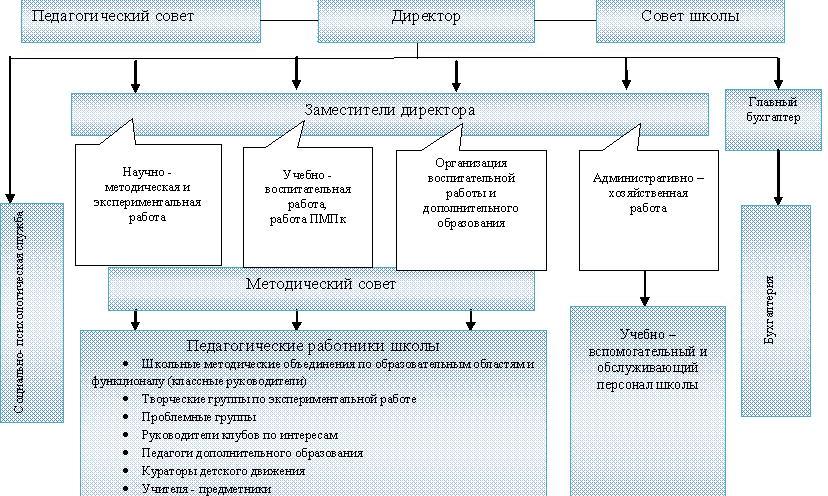 4. Оценка содержания и качества подготовки обучающихся.В нашей школе содержание и качество подготовки обучающихся является приоритетным направлением в управленческой деятельности администрации школы. Контроль за уровнем сформированности ЗУН в системе осуществляется через:промежуточные контрольные работы в конце каждой четверти,административные контрольные работы,промежуточную аттестацию в конце учебного года,городские экспертизы   уровней  освоения образовательной программы выпускниками 4 класса,  достижения метапредметных планируемых результатов освоения основной образовательной программы начального общего образования учащимися 3-х классовгосударственные экзамены. Анализ контрольных работ позволяет своевременно и конкретно вносить необходимые поправки в организацию учебного процесса. Сравнительный характер мониторинга даёт возможность сравнения обученности учащихся, групп и классов. Анализ построен на материалах отчётов классных руководителей, учителей-предметников, которые представляют информацию по окончании каждой четверти и в конце учебного года. Основным показателем результативности образовательной деятельность школы является успеваемость. При проведении самообследования рассмотрено три основных параметра: успеваемость, качество, резерв обучения. Контроль осуществляют представители администрации, руководители МО. Мониторинг проводится на протяжении всего учебного года.Начальная школаРегиональный мониторинг индивидуальных достижений обучающихся 4-х классов при освоении образовательных программ начального общего образования (далее — РМ ИДО) проводится в общеобразовательных организациях Челябинской области по месту обучения участников РМ ИДО, с целью определения уровня и качества результатов освоения образовательных программ начального общего образования.На основании приказов Министерства образования и науки Челябинской области от 13.12.2013 №014732 «Об организации мониторинга системы образования в Челябинской области», от 07.10.2014 г. №01/2896 «Об утверждении Положения о региональном мониторинге индивидуальных достижений обучающихся 4-х классов при освоении образовательных программ начального общего образования», от 16.01.2015 г. №01/55 «О внесении изменений в приказ Министерства образования и науки Челябинской области  от 17.10.2014 №01/2896», в соответствии с "Планом-графиком подготовки к проведению регионального мониторинга индивидуальных достижений обучающихся 4-х классов" в апреле 2015 года в Челябинской области был проведен региональный мониторинг достижений обучающихся 4-х классов.      Региональный мониторинг индивидуальных достижений обучающихся 4-х классов проводится по следующим предметным областям:"Филология";"Математика и информатика";"Обществознание и естествознание (Окружающий мир)";"Искусство";"Технология";"Физическая культура";а также включает в себя диагностику уровня достижения метапредметных результатов освоения образовательных программ начального общего образования.В 2014-2015 учебном году выпускники начального уровня образования 4А класса выполняли три работы: комплексную, контрольные работы по математике и по русскому языку.Комплексная работа была рассчитана на ученика школы, завершающего освоение основной образовательной программы начального общего образования, ее междисциплинарной программы «Программа формирования УУД: чтение, работа с текстом». На выполнение работы было отведено 40 минут: 4 минуты на чтение текста «Школьникам о спорте» и 36 минут на выполнение и проверку заданий. 9 заданий базового уровня сложности и 3 задания повышенного уровня.Целью проведения комплексной работы является итоговая оценка индивидуального уровня достижения младшими школьниками планируемых результатов освоения междисциплинарной программы «Формирование универсальных учебных действий. Чтение: работа с текстом» основной образовательной программы начального общего образования по разделам «Поиск информации и понимание прочитанного», «Преобразование и интерпретация информации», «Оценка информации».      В МБОУ СОШ № 38  отсутствуют  обучающиеся,  не достигшие базового уровня  при выполнении комплексной работы.Выполнили комплексную работу с максимальным результатом (12 баллов)_____% учащихся 4 А класса, по Тракторозаводскому району  данный показатель составляет 24,1%; по городу - 17, 9%, а по Челябинской области 13,6%.Средний балл по результатам выполнения комплексной работы (из 12 максимально возможных):по МБОУ СОШ № 38: 10,3 баллапо Тракторозаводскому району:10,47 баллапо городу Челябинску:10,05 баллов        Таким образом, средний балл по школе выше среднегородского показателя.Рассмотрим успешность выполнения заданий комплексной работы по разделам программы.1 группа заданий «Поиск информации и понимание прочитанного» проверяла следующие умения:находить в тексте конкретные сведения, факты, заданные в явном виде; делить тексты на смысловые части, составлять план текста;понимать информацию, представленную в таблице, схеме;сравнивать между собой объекты.Успешность выполнения представлена на диаграмме:Наши обучающиеся показали высокие результаты выполнения данной группы заданий.2 группа заданий «Преобразование и интерпретация информации» проверяла следующие умения:соотносить факты с общей идей текста;формулировать несложные выводы, основываясь на тексте;сопоставлять и обобщать содержащуюся в разных частях текста информацию;устанавливать простые связи, не показанные в тексте напрямую.Успешность выполнения представлена на диаграмме:3 группа заданий «Оценка информации» проверяла следующие умения:соотносить позицию автора с собственной точкой зрения;на основе имеющихся знаний, жизненного опыта подвергать сомнению достоверность прочитанного, обнаруживать недостоверность получаемых сведений;определять место иллюстративного ряда в тексте;в процессе работы с одним или несколькими источниками выявлять достоверную информацию.Успешность выполнения представлена на диаграмме:По результатам выполнения комплексной работы задания можно разделить в соответствии с успешностью их выполнения на 3 группы:легкие- выполнили более 60% учащихсясредние- выполнили от 33% до 66% учащихся;сложные- выполнили менее 33% учащихся.Таким образом, можно сделать следующие выводы:все обучающиеся 4А класса справились с комплексной работой 100% и достигли базового уровняна высоком уровне у выпускников начальной школы сформированы умения осуществлять преобразование и интерпретацию информации;на оптимальном уровне сформированы умения осуществлять поиск информации и понимание прочитанного, оценку информации.Контрольная работа по математике была  стандартизированной  и проводилась с целью  определение уровня достижения планируемых результатов освоения основной образовательной программы начального общего образования по математике. Контрольная работа состояла из 20 заданий.     Содержание и типы заданий были определены с учетом целей изучения математики, сформулированных в ФГОС НОО и примерной программе по предмету «математика». В связи с этим задания, предложенные в стандартизированной контрольной работе обеспечивают достижение планируемых результатов ФГОС НОО, зафиксированных в рубрике «Выпускник научится» в каждом из разделов курса математики начальной школы: «Числа и величины», «Арифметические действия», «Работа с текстовыми задачами», «Пространственные отношения. Геометрические фигуры», «Геометрические величины», «Работа с информацией».         Заданий базового уровня сложности — 19, повышенного -1. Ученик справился с работой, если набрал 50% от максимального балла за всю работу.Справились с работой по математике на:базовом уровне-36,7% в городе;29,9% в районе;     % в школе;повышенном уровне-61,5% в городе; 69,8% в районе;        % в школе; не достигли базового уровня-3,9% в области;  1,8% в городе;0,3% в районе;0% в школе.Средний балл по результатам выполнения( из 20 возможных):по МБОУ СОШ № 38: 14, 2 баллапо Тракторозаводскому району:17,32 баллапо городу Челябинску:16,68 балловУспешность по группам умений (математика) / %Успешность по уровням трудностей (математика)/ %      Анализ результатов выполнения стандартизированной контрольной работы по математике позволяет сделать вывод, что при изучении математики больше внимания уделяется изучению чисел и величин, а также арифметических действиям. В результате из 6 разделов программы по математике 3 раздела (Пространственные отношения, геометрические фигуры, геометрические величины, работа с текстовыми задачами) вызывают у обучающихся затруднения. Нужно отметить, что не в полной мере отрабатывается и общая технология решения задач. Эта проблема также связана с умением читать тексты и находить информацию, заданную в явном и неявном виде.     Тем не менее, все обучающиеся 4а класса справились с контрольной работой. Качество знаний составило 66,7%, успеваемость — 100%.Контрольная работа по русскому языкуС целью определения уровня  достижения планируемых результатов освоения основной образовательной программы начального общего образования по содержательным линиям «Система языка», «Развитие речи» и «Орфография» проведена контрольная работа по учебному предмету «Русский язык».  Проверяемые планируемые результаты позволяют определить уровень достижения показателей сформированности предметных образовательных результатов по русскому языку, а именно:овладение учебными действиями с языковыми единицами и умение использовать знания для решения познавательных, практических и коммуникативных задач;овладение первоначальными представлениями о нормах русского литературного языка (орфоэпических, лексических, грамматических) и правилах речевого этикета.   Разделы программы, проверяемые с помощью стандартизированной контрольной работы, определялись на основе Примерной основной образовательной программы начального общего образования.      Заданий базового уровня сложности — 12, повышенного — 8. Ученик справился с работой, если набрал 50% от максимального балла за всю работу.Справились с работой по русскому языку на:базовом уровне-74,4% в городе; 68,5% в районе;     % в школе;повышенном уровне-22,7% в городе; 30,9 % в районе;        % в школе; не достигли базового уровня- 3,9% в области;  1,8% в городе; 0,3% в районе;0% в школе.Средний балл по результатам выполнения( из 20 возможных):по МБОУ СОШ № 38: 10, 5 баллапо Тракторозаводскому району:13,91 баллапо городу Челябинску:13 балловУспешность по группам умений (русский язык) / %Успешность по уровням трудностей (русский язык)/ %    Освоения таких разделов, как «Фонетика», «Состав слова» может отрицательно повлиять на освоение грамотного безошибочного письма. При изучении этих разделов есть общая особенность — обучающийся должен освоить общий способ действий, алгоритм, который изучается в течение нескольких лет и обеспечивает достижение всех предметных планируемых результатов по данным содержательным линиям. Для достижения предметных планируемых результатов обучающимися по данным разделам программы учителю необходимо видеть логику развития данной содержательной линии в учебно-методическом комплекте и четко представлять ее конечный результат. Низкий результат обучающиеся показали по следующим разделам: «Морфология», «Орфография». Еще один раздел требует особого внимания — это «Развитие речи». Младший школьник должен понимать, что такое текст, знать его признаки и технологию его создания. А достижение данных предметных результатов тесно связано с формированием следующих УУД — строить речевое высказывание в устной и письменной форме, составлять устно небольшое монологическое высказывание по предложенной теме, заданному вопросу.Анализ результатов выполнения стандартизированной контрольной работы по русскому языку позволяет сделать вывод, что не все учащиеся нашей школы справились с контрольной работой по русскому языку. Двое обучающихся написали  контрольную работу на «2», родителям данных обучающихся неоднократно предлагалось пройти районную ПМПК.Качество знаний в классе составило 41,7%; успеваемость — 91,7%.Итоги промежуточной аттестации за 2014-2015 учебный год          Цель аттестации: установление фактического уровня теоретических знаний и практических умений и навыков по предметам обязательного компонента учебного плана и соотнесение этого уровня с требованиями государственного стандарта. Аттестационный период длился с 23.04.2015 по 26.05.2015 года.       В текущем году к промежуточной аттестации было допущено 319 обучающихся. Во всех классах проводились контрольные работы в различной форме, причем обучающиеся 8,9-х классов проходили промежуточную аттестацию в форме ОГЭ (русский язык, математика), а обучающиеся 10-11 класса  проходили промежуточную аттестацию в форме ЕГЭ. Форму промежуточной аттестации определял учитель с учетом контингента обучающихся, содержания учебного материала, используемых им образовательных технологий и тому подобных обстоятельств. Каждый учитель, используя программный материал, подобрал необходимый материал для проведения промежуточной аттестации.       В процессе организации и проведения промежуточной аттестации школой созданы необходимые условия: своевременно информированы родители (законные представители), обучающиеся о правовой основе проведения аттестации, формах ее проведения, результатах; подготовлены аттестационные материалы учителями-предметниками, расписание промежуточной аттестации.       Итоги промежуточной аттестации по некоторым предметам показали несоответствие результатов контрольных работ и итоговых оценок. В начальной школе не справились с промежуточной аттестацией  2 обучающихся 4б класса (рекомендовано обучение в С(К)О VIII вида= МБОУ СОШ № 119), остальные обучающиеся 2—4 классов справились с промежуточной аттестацией.Из таблицы видно, что самое низкое качество знаний показали учащиеся  классов по русскому языку и математике во всех аттестуемых классах, нулевое качество знаний у обучающихся 9б класса по математике (Комарова Е.Ю.), по истории и обществознанию в 11 классе (Дроздова Л.А.). Самое высокое качество знаний (100%) обучающиеся показали  по музыке, технологии в 3б,4а  классе, физкультуре, технологии и физике в 10 классе. 100%-ная успеваемость по результатам промежуточной аттестации в 10а, 8а и 6а классах.По итогам промежуточной аттестации учителям начальных классов необходимо пересмотреть методы преподавания русского языка и математики, ориентируясь на личностно-индивидуальный подход к каждому ученику, используя новые игровые и развивающие приемы в обучении, проанализировать результаты промежуточной аттестации и наметить план мероприятий по формированию у детей более качественных знаний.         Всем учителям-предметникам основной и средней школы необходимо проанализировать ошибки, допущенные обучающимися во время проведения промежуточной аттестации и  при планировании работы на следующий год обратить внимание на индивидуализацию и дифференциацию обучения, учитывая возрастные и психофизиологические особенности обучающихся, пересмотреть методические приемы преподавания предмета, используя личностно-ориентированный подход к каждому обучающемуся. Больше внимания уделять проведению контрольных работ в форме тестирования, что позволит лучше подготовить обучающихся к итоговой аттестации в форме ОГЭ и ЕГЭ.         Программный материал пройден полностью, за счет корректировки рабочих программ из-за отмены занятий по причине низкого температурного режима, карантина и праздничных дней. Выполнение практической части всех рабочих программ  составляет 100%.Задачи на новый учебный год:Непрерывное совершенствование качества образовательного процесса и его результативности, путем совершенствования урока на основе использования системно-деятельностного подхода. Особое внимание уделить проектированию урока исходя из новых требований.Продолжить работу с образовательными стандартами второго поколения в начальной и основной школе.Организация итоговой аттестации выпускников в форме ОГЭ, ЕГЭ,ГВЭ через: повышение информационной компетентности участников образовательного процесса; практическая отработка механизма ГИА с учителями и выпускниками школыПродолжить работу по обработке и обобщению информации о деятельности школы по разным аспектам функционирования и развития через различные формы мониторинга.Формировать потребность в здоровом образе жизни у обучающихся, не допустить дальнейшего ухудшения здоровья.Создать условия для организации методической работы с кадрами по реализации ФГОС в основной школе. Активное участие педагогов в инновационных проектах, региональных, областных конкурсах. Обобщение опыта учителей на уровне района, области.Обеспечить курсовую подготовку и повышение квалификации педколлектива в рамках ФГОС  второго поколения, реализации проекта «ТЕМП».Основным индикатором результативности и оценки качества подготовки выпускников являются государственная итоговая аттестация.       В 2014-2015 учебном году допущены к государственной итоговой аттестации за курс основной общей школы 44 учащихся 9-х классов (протокол педсовета № 4 от 21.05.2015 г.):9А  – 20 чел.,9Б  – 24 чел.          Не допущены к итоговой аттестации по решению педагогического совета 2 обучающихся 9а класса , в связи с наличием неудовлетворительных оценок за 2014-2015 учебный год   по математике, русскому языку, литературе, химии, географии.      Государственная итоговая аттестация проходила в форме основного государственного экзамена и в форме государственного выпускного экзамена. 40 выпускников сдавали экзамены в форме основного государственного экзамена и 4 выпускника в форме государственного выпускного экзамена.       Одной из важнейших задач, которые решались в прошедшем учебном году, было повышение качества образования, создание образовательной среды для развития интеллектуального и творческого потенциала учащихся. Как мы справились с поставленной задачей наглядно продемонстрируют результаты государственной итоговой аттестации.Результаты экзамена по русскому языку При сравнении результатов государственной итоговой аттестации  видно, что % успеваемости понизился , а качество знаний повысилось на 5,5 %  по сравнению с предыдущим годом.Результаты экзамена по математикеПри сравнении результатов государственной итоговой аттестации  видно, что % успеваемости и качество знаний понизились по сравнению с предыдущим годом.Таблица лучших результатов (выпускники, набравшие высокие баллы)Количество обучающихся, показавших на экзаменах результат выше годовой оценки в сравнении с 2013-2014 гг.Учащиеся показали результат выше годовой оценки – 24 оценки по математике и русскому языкуКоличество обучающихся, показавших на экзаменах результат ниже годовой оценкиУчащиеся показали результат ниже годовой оценки – 7 оценок.математикА27.05.2015  года был проведен основной государственный экзамен и государственный выпускной экзамен по математике в 9-х классах за курс основной школы. Обязательный экзамен «Математика» сдавали 40 выпускников в форме ОГЭ, 4 выпускников сдавали в форме ГВЭ.Экзаменационная работа ОГЭ состояла из трех модулей: «Алгебра», «Геометрия», «Реальная математика». В модули «Алгебра» и «Геометрия» входит две части, соответствующие проверке на базовом и повышенном уровнях, в модуль «Реальная математика» - одна часть, соответствующая проверке на базовом уровне.Модуль «Алгебра» содержит 11 заданий: в части 1 - 8 заданий, в части 2 - 3 задания.Модуль «Геометрия» содержит 8 заданий: в части 1 - 5 заданий, в части 2 - 3 задания.Модуль «Реальная математика» содержит 7 заданий.Всего: 26 заданий, из которых 20 заданий базового уровня, 4 задания повышенного уровня и 2 задания высокого уровня.Экзаменационная работа ГВЭ  включала 10 заданий: одно задание по арифметике, одно задание по теории вероятностей, семь заданий по алгебре, одно задание по геометрии. Задания являются стандартными для курса математики основной школы. Все они, кроме одного, относятся к заданиям с развернутым ответом и требуют записи решения задачи, демонстрирующей умение выпускника математически грамотно излагать решение, приводя при этом необходимые пояснения и обоснования. При выполнении задания 4 достаточно дать краткий ответ на каждый из поставленных вопросов.Задания в экзаменационном варианте расположены по нарастанию сложности. Задания 1-7 соответствуют уровню базовой математической подготовки, задания 8-10 – уровню повышенной подготовки.На выполнение экзаменационной работы отводилось 235 минут (3 часа 55 минут).Оценка выставлялась в соответствии со шкалой пересчета первичного балла за выполнение экзаменационной работы в отметку по пятибалльной системе.В ОГЭ по математике приняли участие  20 учащихся 9»а» класса и 20 учащихся 9»б» класса, итого 40 человек.Минимальный балл – 4 (Кочкин Н. – 9б), максимальный – 19 (Корнева А..– 9а), средний балл –9»а»  - 13,4,  средний балл – 9»б» - 10,0, средний балл по школе – 11,7.Результаты ОГЭСредний балл по математикеРезультаты ГВЭСредний балл по школе на ГВЭ  – 5Распределение  учащихся по количеству полученных тестовых баллов представлено на диаграмме.Сравнение результатов экзаменов позволяет сделать вывод, что один учащийся 9б класса не освоил минимум содержания математического образования. Основанием для такого вывода служит то, что один обучащийся 9Б класса получил на экзамене оценку «2». Низкая оценка учащегося получена вследствие слабых базовых знаний. Если сравнивать результат учащегося, получившего неудовлетворительную оценку на экзамене, всех проводимых пробных экзаменов, диагностических работ по математике, то мы можем увидеть, что данный ученик отсутствовал на всех этих работах. Повторно пересдавали ОГЭ  по математике 8 учащихся 9-х классов (2 уч-ся — 9а класс, 6 уч-ся — 9б класс). Ученики не смогли психологически подготовиться к сдаче экзамена, растерялись и не смогли применить свои знания и умения.  Все учащиеся успешно пересдали экзамен по математике.       Проведенная государственная итоговая аттестация по математике показала, что 79,5 % учащихся 9-х классов подтвердили свои годовые отметки. Ученики выполняли задания экзаменационной работы, используя свои знания и умения, приобретенные   в школе на протяжении   9 лет. 6 учащихся (13,6%) получили отметку ниже годовой.РУССКИЙ ЯЗЫК03 июня  2015 г. 44 учащихся МБОУ СОШ № 38 участвовали в ГИА по русскому языку в форме и по материалам  ОГЭ – 40 человек, ГВЭ - 4 человека.     Цель экзаменационной работы – оценить подготовку выпускников  IX классов по русскому языку с целью их итоговой аттестации за курс основной общеобразовательной школы.  За выполнение экзаменационной работы выставляется отметка по пятибалльной шкале.  На основании приказа Министерства образования и науки Челябинской области № 01/1701 от 15.06.2015 года «Об утверждении минимального количества баллов и шкалы перевода первичных баллов в пятибалльную систему оценивания по каждому учебному предмету ГИА по образовательным программам основного общего образования в форме ОГЭ».Отметка «2» выставляется в том случае, если учащийся набрал не более 12 баллов (от 0 до 12) за выполнение всех частей экзаменационной работы.Отметка «3» выставляется в том случае, если учащийся набрал не менее 13 и не более 24 баллов (от 13 до 24) за выполнение всех частей экзаменационной работы.Отметка «4» выставляется в том случае, если учащийся набрал не менее 25 и не более 33 баллов за выполнение всех частей экзаменационной работы. При этом учащийся должен набрать не менее 4 баллов за грамотность (критерии ГК1-ГК4). Если по критерия ГК1-ГК4 учащийся набрал менее 4 баллов, выставляется отметка «3».отметка «5» выставляется в том случае, если учащийся набрал не менее 34 и не более 39 баллов за выполнение всех частей экзаменационной работы. При этом учащийся должен набрать не менее 6 баллов за грамотность  (критерии ГК1-ГК4).Структура   работы ОГЭ:   экзаменационная работа по русскому языку состояла из 3-х частей:Часть 1 – сжатое изложение.Часть 2 (А1–А7, В1–В9) – задания с выбором ответа и задания  с кратким ответом.Часть 3 (С2) – задание открытого типа с развёрнутым ответом (сочинение), проверяющее умение создавать собственное высказывание на  основе прочитанного текста. На выполнение экзаменационной работы отводилось  235 минут Структура   работы ГВЭ:   обучающемуся предоставлялась возможность выбора одной из форм экзаменационной работы: сочинение или изложение с творческим заданием.На выполнение экзаменационной работы отводилось  235 минут.  Результаты ОГЭ по русскому языкуТаким образом, уровень обученности составил 97,5 %, качественный уровень знаний – 57,5 %, средний балл – 28,5.  Средний балл по ОГЭ (русский язык)Минимальный балл — 7 баллов (1 ученик  9б класс), максимальный — 39 баллов (1 ученица 9а класс). 1 обучающийся  (9б класс) набрал 12 баллов, но по результатам апелляции добавлен 1 балл, в итоге 13 баллов. Распределение  учащихся по количеству полученных тестовых баллов представлено на диаграммеРезультаты ГВЭ по русскому языкуСредний балл по школе по ГВЭ (русский язык) — 7,5 баллов         Первая часть экзаменационной работы по русскому языку в формате ОГЭ  состоит в написании сжатого изложения по прослушанному тексту.   Сжатое изложение побуждает выпускника выполнить качественную информационную обработку текста.  Сжатое изложение – достаточно сложный вид работы.  Максимальное количество баллов — 7: ИК.-2б, ИК2-3б, ИК3-2б.Основным условием успешного выполнения речевой задачи, связанной со сжатием информации, является, во-первых, полноценное понимание исходного текста. Если текст не понят, не определена главная и второстепенная информация, то при изложении из исходного текста без должного основания удаляются те или иные элементы. Вторым необходимым условием для успешной работы над сжатым изложением является владение навыками сокращения текста. Третье важное условие - формирование умения редактировать написанный текст в соответствии с нормами культуры письменной речи. Однако особая сложность   экзаменационного изложения в текущем году состоит в том, что исходный текст   предложен учащимся в аудиозаписи.В связи с вышесказанным в течение учебного года проводились тренировочные занятия с учащимися по написанию сжатого изложения на основе аудиозаписи исходного текста,  в соответствии с регламентом, опубликованным на  официальном сайте ФИПИ.Анализ работ учащихся по критерию ИК1 показал, что в целом учащиеся адекватно воспринимают содержания текста при аудировании, умеют связно и последовательно излагать свои мысли. При правильном использовании приёмов компрессии исходного текста в сжатом изложении сохраняется адекватность авторской мысли и возможность её восприятия читателем. При передаче содержания микротем текста изложения учащийся должен исключать второстепенную, на его взгляд, информацию - ИК2. На высоком качественном уровне (3 балла) это задание выполнили  только 35 %  учащихся.  Смысловая цельность, речевая связность и последовательность изложения  отмечается в  97,5 %  работ.  Таким образом, большинство учащихся умеют реализовать свой замысел в соответствующей композиционной форме, обеспечивающей смысловую цельность Приведенные результаты позволяют сделать вывод, что все выпускники 9 - х классов хорошо справились с написанием изложения. Учащиеся передали основное содержание прослушанного текста, отразив все важные для его восприятия микротемы, правильно применили приемы сжатия текста.  Вторая часть экзаменационной работы содержала задания, выявляющие уровень практических умений. Тесты состояли из заданий с выбором ответа и заданий с кратким ответом — 2-14. Они проверяли глубину и точность понимания содержания, выявляли уровень понимания школьниками культурно-ценностных категорий текста: основной проблемы, позиции автора или героя, характеристики героя, понимание отношений синонимии и антонимии, важных для содержательного анализа; опознавание изученных средств выразительности речи, проверяли уровень знаний и умений школьников по лексике, синтаксису, орфографии и пунктуации.        Третья часть работы содержала безальтернативное творческое задание-сочинение-рассуждение на лингвистическую тему. Сочинение-рассуждение проверяло умение создавать связное высказывание на заданную тему на основе прочитанного текста, т.е. коммуникативную компетенцию. Это высказывание должно соответствовать функционально-смысловому типу печи рассуждение, строится по определенным композиционным законам. Особое внимание уделяется умению аргументировать положения своих доказательств, используя прочитанный текст. Это задание также требовало от обучающегося умение дать оценку определенному языковому факту, понять его суть, рассмотреть роль этих явлений в общении, в передачи информации.       Не все девятиклассники успешно справились с объяснением тезиса лингвистического сочинения. В отдельных работах отсутствовал комментарий, в котором было бы представлено собственное понимание исходного тезиса экзаменуемым. В ряде случаев девятиклассники не исходили из содержания конкретного высказывания, а воспроизводили известную им информацию о различных языковых явлениях. В сочинениях выпускников не выявлены нарушения логики развития мысли, смысловой цельности, речевой связности и последовательности изложения.Если сочинение представляет собой полностью переписанный или пересказанный текст, то оно оценивается нулем баллов по всем критериям проверки .Стоит обратить внимание на то, что все эти умения будут востребованы в ходе дальнейшей работы  и при подготовке к ЕГЭ . Именно поэтому критерии оценивания этого вида работы максимально приближены к критериям оценивания задания С1 ЕГЭЭто наиболее сложная часть экзаменационной работы. Сочинение на лингвистическую тему требует не просто рассредоточенной подготовки, начиная с пятого класса, но и  внесения серьёзных корректив в систему преподавания предмета.        Практическая грамотность экзаменуемого и фактическая точность его письменной речи оцениваются на основании проверки изложения и сочинения в целом (с учётом грубых и негрубых, однотипных и неоднотипных ошибок, а  также объема изложения и сочинения) по критериям от 0 до 2 баллов. Практическая грамотность и фактическая точность речи учащегося  оценивалась на основании проверки всей работы в целом (с учетом  положения о грубых и негрубых, однотипных ошибках, а также объема изложения и сочинения) по 5 критериям от 0 до 2 баллов. Как показал анализ результатов, наиболее  уязвимыми для учащихся является  пунктуационный и орфографический критерии.Грамотность школьников оценивалась по  жёсткой шкале.Показатели  языковой, речевой  и фактической грамотности  учащихся  достаточно хороши:ГК3 (грамматика) –80 % ГК4 (речь) – 77%ФК (фактическая точность) – 75 % .К сожалению, гораздо более низкие результаты  учащиеся показали по орфографии (ГК1) –55% и пунктуации (ГК2) – 65 %. Необходимо обратить   внимание на то, что уровень пунктуационной грамотности школьников по-прежнему  ниже по сравнению с орфографической. Максимальный балл- 13.  Не перешагнул порог успешности 1 обучающийся (9б класс).Если сравнивать результаты  учащегося, получившего неудовлетворительную оценку  на экзамене, всех проводимых КДР по русскому языку, то мы можем увидеть, что этот ученик  либо получал «2», либо отсутствовал. Учащийся показал неумение использовать нормы литературного языка в собственной речи, а также бедность словарного запаса и однообразие грамматических конструкций. Бедность языка свидетельствует о том, что девятиклассники не используют богатые возможности русской речи, не пополняют свой активный словарный запас.Проведенная государственная итоговая аттестация по русскому языку  показала, что 50 % учащихся 9-х классов подтвердили свои годовые отметки. Ученики выполняли задания экзаменационной работы, используя свои знания и умения, приобретенные   в школе на протяжении   9 лет. 21 учащихся (48%) получили отметку выше годовой.  В апреле 2015 года с обучающимися проводился пробный экзамен по русскому языку. Средний балл  составил 15 б., по сравнению с пробным экзаменом повысился на 13,5 баллов.В 2015 году  43 выпускника  из 44 получили аттестаты об основном общем образовании. ОБЩИЕ ВЫВОДЫ:Сравнение оценочного уровня результатов экзаменов позволяют сделать вывод, что не все учащиеся 9-х классов усвоили минимум содержания образования. Основанием для такого вывода служит то, что в школе 1 учащийся получил на экзамене неудовлетворительный результат. Низкие оценки учащихся получены вследствие слабых базовых знаний у них. Результаты ЕГЭ.В 11 классе в 2014-2015 учебном году для получения аттестата о среднем (полном) общем образовании необходимо было сдать с положительным результатам только два ЕГЭ: по русскому языку и математике (базовый уровень), набрав не менее установленного минимального количества баллов по предметам. Остальные предметы в форме ЕГЭ выпускники сдавали в качестве экзаменов по выбору для поступления в вузы.         В 2014 – 2015 учебном году государственную итоговую аттестацию проходили 15 выпускников 11 «А» класса. Все обучающиеся 11а«А» класса были допущены к государственной итоговой аттестации и сдавали два обязательных экзамена: по русскому языку и математике. В этом учебном году у каждого обучающегося было право выбрать сдавать обязательный экзамен по математике на базовом и(или) профильном уровне. Возможные  экзамены  по  выбору (перечень)  определяются  нормативно – правовой  документацией.  Выпускник  выбирает  не  только  предметы  для  сдачи  экзамена,  но  и количество  предметов (количество  предметов  не  регламентировано). Выпускник  может  вообще  ограничиться сдачей  только  обязательных  экзаменов.      По  каждому  виду  предметного экзамена  устанавливается  определённое  минимальное  количество  баллов,  набрав  которое  выпускник  считается  сдавшим  экзамен.           Только два обязательных предмета в форме ЕГЭ сдавал  1 ученик (6,7%) 12 выпускников (80%) сдавали три предмета в форме ЕГЭ,  4 экзамена в форме ЕГЭ сдавал – 2 чел (13,3%). Результаты представлены в таблицеАнализ результатов итоговой аттестации 2014-2015 учебного года.Итоговый мониторинг ЕГЭ за последние 3 года.Из приведенной таблицы мы видим только рост лучшего тестового балла по школе только по математике (профильный уровень), русскому языку и химии. МАТЕМАТИКА        Допущены к ЕГЭ по математике (профильный уровень) 4 обучающихся 11а класса (учитель Комарова Е.Ю.). Все обучающиеся преодолели порог. Средний балл по школе – 43, что на 7 выше прошлогоднего результата. Наивысший балл – 55. Ниже среднего тестового балла по школе  показали 2 выпускника(27б),  (39б).         11 учащихся  11а класса были допущены к ЕГЭ по математике (базовый уровень). Сдали экзамен 10 выпускников, не преодолела порог 1 ученица (5 баллов). Средний балл (математика базовый уровень) по школе — 12. По 17 баллов набрали 2 человека, что соответствует отметке «5». Качество знаний по математике (базовый уровень)  составило 55%, успеваемость - 91%Сравнительный анализ результатов по математикеДинамика ЕГЭ по математикеРУССКИЙ ЯЗЫКДопущены к ЕГЭ по русскому языку 15 обучающихся 11а класса (учитель Новикова О.Н.).  Все обучающиеся преодолели порог (24). Средний балл по школе – 55, что на 1 балл выше прошлогоднего результата. Наивысший балл – 76. Ниже среднего тестового балла по школе  показали 9 выпускниковСравнительный анализ результатов по русскому языкуДинамика ЕГЭ по русскому языкуЭКЗАМЕНЫ  ПО  ВЫБОРУ.Спектр выбранных экзаменов учащимися: физика (2 человека), обществознание (11 человек), химия (1 человек), биология (3 человека), история (1 человек). Выбор экзаменов учащимися 11 «А» классаНе были выбраны учащимися для сдачи следующие предметы: география, литература, английский язык.ОБЩЕСТВОЗНАНИЕНаиболее популярным предметом для сдачи экзамена по выбору стало обществознание (11 чел., учитель – Дроздова Л.А.).  Средний балл по школе – 44, что 1 балл ниже  прошлогоднего результата. Наивысший балл по школе – 57 балл.. Ниже среднего тестового балла по школе  показали 3 выпускника (не прошли порог успешности)Сравнительный анализ результатов по обществознаниюРезультаты ЕГЭ 2015 г. в сравнении с результатами предыдущего года ухудшились. Данные показывают, что результаты работ участников, оказываются  в диапазоне 41-60 баллов. Динамика ЕГЭ по обществознаниюФИЗИКАДвое учащихся сдавали физику (учитель Шаповалова К.Э.).  Средний балл по школе – 52. Наивысший балл по школе – 57Сравнительный анализ результатов по физике Динамика ЕГЭ по физикеХИМИЯОдна выпускница Шакирьянова О. сдавала химию (учитель Чувашова Е.Г.).  Средний балл по школе –58. Сравнительный анализ результатов по химииДинамика ЕГЭ по химииБИОЛОГИЯВ 2015 году трое  выпускников  выбрали предмет для сдачи на ЕГЭ биологию (учитель Илюшина Ф.Г.). Средний балл по школе – 46,  что на 9 баллов ниже предыдущего результата. Наивысший балл - 62 балла,  ниже среднего тестового балла по школе  показали  2 выпускника Сравнительный анализ результатов по биологииДинамика ЕГЭ по биологииИСТОРИЯВ 2015 году одна  выпускница выбрала предмет для сдачи на ЕГЭ историю (учитель Дроздова Л.А.). Она набрала 41 балл. В прошлом году историю на ЕГЭ не выбирали.Выводы: школа обеспечила выполнение Закона РФ “Об образовании в РФ” в части исполнения государственной политики в сфере образования, защиты прав участников образовательного процесса при организации и проведении государственной (итоговой) аттестации; учебный год завершился организованно, подведены итоги освоения образовательных программ, проведения лабораторных и практических работ в соответствии с учебным планом. Теоретическая и практическая части образовательных программ освоены; проведен промежуточный и итоговый контроль в выпускных классах, в том числе в формате ГИА-9; школа провела планомерную работу по подготовке и проведению государственной (итоговой) аттестации выпускников и обеспечила организованное проведение государственной (итоговой) аттестации; информированность всех участников образовательного процесса с нормативно – распорядительными документами проходила своевременно через совещания различного уровня; обращение родителей (законных представителей) по вопросам нарушений в подготовке и проведении государственной (итоговой) аттестации выпускников в школу не поступали. Результаты качества обученности по итогам 2014-15 учебного года следующие:В прошедшем учебном году на отлично обучалось - 14 человек 4,9% (2013-2014 у.г.-3,6%): (9 обучающихся начальной школы, 5 обучающихся основной школы).В начальной школе (начальная школа без 1-х классов) на «хорошо» и «отлично» учились 33 учащихся, качественный показатель составил 41,3% (2013-2014 у.г.-46,2%).Абсолютная успеваемость по начальной школе составила 100%. Все обучающиеся переведены в следующий класс.В основной школе на «хорошо» и «отлично» учились 23 человек, качественный показатель составил 13,5(2013-2014 у.г.-12,8%). Качественный показатель мог быть выше, но не реализовали свои потенциальные возможности________ учащихся.Абсолютная успеваемость составила 98,2%. Оставлены на повторное обучение двое обучающихся  9-А класса , так как не освоены учебные  программы по предметам.Абсолютная успеваемость  по средней школе  составила 100%, качественный показатель  - 26,5%(2013-2014 у.г.- 10%). В целом по школе коэффициент качества составил  22,9 %; абсолютная успеваемость составила – 98,2%.В 2014-2015 учебном году успеваемость за год составила  99,4% (на повторный год обучения по заявлению родителей оставлены 2 обучающихся 9а класса). На «4» и «5» закончили 86 человек – 27% (в 2013-2014 учебном году – 24%), из них 14 «отличников» (в 2013-2014 году – 18), 72 «хорошиста» (в 2013-2014 году – 58). В этом году уровень качества знаний повысился по сравнению с прошлым годом, но не достиг уровня прежних  лет. Это объясняется прежде всего недостаточной работой педагогического коллектива по повышению качества знаний. 19 обучающихся имеют одну «3» по предметам. (в 2013-2014 году – 18).  ТАБЛИЦА НЕ СОВПАДАЕТДвижение и успеваемость обучающихся МБОУ СОШ № 38 (общеобразовательные классы) 2014-2015 учебный годНачальная школа обеспечивает обязательный минимум, предусмотренный программами первого уровня образования. В течение последних  лет школа работает без второгодников.В 2014– 2015 учебном году начальную школу с хорошими и отличными знаниями закончили 44% четвероклассников (в общеобразовательном классе), в специальном коррекционном классе – 38,5%. Успеваемость стабильна, из года в год удерживается на одном уровне 100%.Итоги успеваемости учащихся начальной школы за 2014-2015 учебной годНа протяжении 3-х лет педагогический коллектив школы прикладывает значительные усилия для того, чтобы учащиеся успешно освоили государственный стандарт образования. Постоянная работа с высоко мотивированными на учебу детьми, со слабоуспевающими и детьми из семей соц.риска дает свои результатыДвижение и успеваемость обучающихся МБОУ СОШ № 38 (специальные коррекционные классы)2014-2015 учебный год          Исходя из данных таблицы видно, что качество знаний снижается при переходе из начальной школы в основную.  Понижение качества знаний зависит от нескольких проблем: по базисному учебному плану в среднем звене введены новые предметы, уровень сложности которых возрастает; также в этом году в эти классы добавились ученики, успеваемость которых низкая.В школе хоть и повысилось качество знаний, но оно не высокое. Особая проблема низкого качества знаний в среднем звене (7, 8 классы). Это объясняется физиологическими и психологическими особенностями данного возраста, а также наличием проблем в управлении классом и качестве обучения.5.Организация образовательного процессаНачало учебных занятий в МБОУ СОШ № 38  соответствует п.10.4. требований СанПиН 2.4.2.2821-10 "Санитарно-эпидемиологические требования к условиям и организации обучения в общеобразовательных учреждениях".Установленная Уставом школы сменность соответствует п.10.4. требований СанПиН 2.4.2.2821-10 "Санитарно-эпидемиологические требования к условиям и организации обучения в общеобразовательных учреждениях"Расписание уроков соответствует п.10.8 требований СанПиН 2.4.2.2821-10 "Санитарно-эпидемиологические требования к условиям и организации обучения в общеобразовательных учреждениях"Режим образовательного процесса соответствует п. 10.5 требований СанПиН 2.4.2.2821-10 "Санитарно-эпидемиологические требования к условиям и организации обучения в общеобразовательных учреждениях":Реализуемые образовательные программы: начального общего, основного общего и среднего общего образования.Период обучения: I уровень образования - 4 года; II уровень образования - 5 лет; III уровень образования - 2 года.Режим работы образовательного учреждения (все уровни обучения).Образовательный процесс организован в начальной школе – в две смены, в основной и средней – в одну смену. Школа работает в режиме 6-дневной рабочей недели.продолжительность учебной недели:5-ти дневная рабочая неделя в 1-5-х классах;6-ти дневная рабочая неделя в 6-х – 11-ых классах.начало и окончание занятий, продолжительность урока;начало занятий 1 смена 8.00, окончание 13.40;начало занятий  2 смена 14.00, окончание 19.40;продолжительность урока - 1 классы:   сентябрь-октябрь  35 минут по 3 урока, ноябрь-декабрь 35 минут по 4 урока, январь-май 45 минут по 4 урока в день;2-11 классы – 45 минут.время проведения факультативных, индивидуальных, элективных, групповых занятий, работы кружков, секций;1 смена – 13.00 – 16.002 смена -  10.00 – 12.00Сменность занятийШкола занимается в две смены:1-я смена2-я сменаВ МБОУ СОШ № 38 в 2014-2015 учебном году на начало года  обучалось 366  учащихся, на конец года – 360,насчитывалось 17 класс-комплектов.  Из них мальчиков  45 %, девочек – 55 %.             В течение учебного года прибыло 19 обучающихся 1-11 классов, выбыло – 25.            9 класс закончили 43 выпускника, 11 класс – 14 выпускников. Учебный план соответствовал целям и задачам образовательного процесса. Обучающиеся 1-4 классов занимаются по новым образовательным стандартам по образовательной программе начального общего образования. За основу разработки программы взяты ФГОС начального общего образования. Обучающиеся 1-4 классов занимались по программе УМК «Школа России». Программно-методическое обеспечение отвечало требованиям  учебного плана и заявленным программам.Структура  классов и состав обучающихся на 2014-2015 учебный годЧисленность первоклассников На количественный состав первоклассников влияет специфика микрорайона школы - наличие общежитий, в которых постоянно происходит миграция жильцов (сдача в наем жилья).Численность учащихся принятых в десятые классы  Движение обучающихсяАнализ выбытия обучающихся в течение 2014-2015 учебного годаВ период с 01.09.2014 по 30.05.2015 гг. выбыло из МБОУ СОШ 25 обучающихся 1-11 классов.Выбытие обучающихся 1-11 классов из МБОУ СОШ № 38 подтверждено заявлениями родителей, справками, уведомлениями, зафиксировано в книге приказовАнализ прибытия  обучающихся в течение 2014-2015 учебного годаВ период с 01.09.2014 по 30.05.2015 гг. прибыло в МБОУ СОШ 19 обучающихся 1-11 классов. Динамика  сохранности  контингента  обучающихся     В течение последних трех лет наблюдается положительная динамика сохранности контингента обучающихся МБОУ СОШ № 38. Движение учащихся происходит по объективным причинам (вследствие перемены школьниками места жительства) и не вносит дестабилизации в процесс развития учреждения. Данные о контингенте обучающихся, формах обучения на конец 2014-2015 учебного годаДинамика численности учащихся по классам и по школе Средняя наполняемость по классам, по уровням       По ступеням образования картина такова:Начальная школа – 141 человек;Основная школа – 197 человек;Средняя школа –  34 человека;В школе открыто 17 классов со средней наполняемостью:Начальная школа – 21,5 человек в общеобразовательных классах и 12 человек в специально-коррекционном классе YII вида;Основная школа –  24,6 человека;Средняя школа –  17человек.6.Востребованность выпускников Все  выпускники  средней школы продолжают обучение  в образовательных учреждениях высшего и среднего специального образования  области. Специальности выбираемые выпускниками   в основном  связаны с социально – экономическим направлением. Выпускники основной школы 2015 года продолжают обучение в образовательных учреждениях  среднего специального образования  области, предпочтение отдают техническим специальностям.  7.    Качество кадрового обеспечения Проведённый анализ качества кадрового обеспечения МБОУ СОШ № 38   позволил выделить позитивные изменения, которые заключаются в следующем:количественный состав педагогов в течение последних  лет стабилен:педагогический коллектив школы состоит из опытных квалифицированных специалистов, 57 % которых имеют педагогический стаж более 10 лет;в течение ряда лет сохраняется высокий процент учителей, имеющих высшее образование (в текущем учебном году из 29 работающих педагогов 28 (96,66%) – с высшим образованием;учителя регулярно повышают квалификацию по персонифицированным программам, в 2014-2015 учебном году  прошли курсовую подготовку 9 учителей.  Учителя повышали квалификацию в очной и дистанционных формах обучения;в своей работе педагогии используют новые технологии, нетрадиционные методы обучения;педагоги активно участвуют в различных профессиональных конкурсах, в конкурсах методических разработок, проектной деятельности.в коллективе имеются учителя с различным педагогическим стажем, происходит передача педагогического опыта молодым педагогам;наблюдается снижение среднего возраста педколлектива в связи с приходом в школу молодых кадров;в 2014-2015 учебном году  работало четыре совместителя учитель начальной школы, музыки, физики, французского языка.Результаты аттестации педагогических кадровПедагогические работники не аттестованы по причине отсутствия у них необходимого педагогического стажа (работают в нашей школе первый год, после декретного отпуска).Анализ возрастного состава педагогических кадровИнформация по образованию педагогических работниковИнформация по стажу работы педагогических кадров           Педагогический и административный состав школы имеет достаточный образовательный уровень, педагогический опыт и квалификацию для реализации общеобразовательных программ. Школа на 100% укомплектована педагогическими кадрами по всем образовательным программам согласно приложению к лицензии, что позволяет осуществлять обучение по всем предметам федерального государственного образовательного стандарта.            Педагогический состав характеризуется стабильностью и профессиональным подходом  к работе. Это  обеспечивает  создание  благоприятной атмосферы осуществления образовательного процесса. Большинство педагогов обладают высоким творческим  потенциалом и реализуют его во многих образовательных  проектах в совместной деятельности с учащимисяПри подборе и расстановке педагогических кадров учитывается их образование, квалификация, мотивация к педагогической деятельности, потребности и возможности школы. Все педагоги, вновь пришедшие в школу, включаются в состав методического объединения, получают консультативную помощь членов МО и руководителей. С системой работы нового учителя знакомится администрация школы путем собеседования, посещения уроков, анализа тематического планирования. Каждый педагог выбирает тему для  самообразования и  методической работы, учитывая методическую тему МО,  вовлекается  в систему работы, включающую участие в методических семинарах,  взаимопосещение уроков, открытых мероприятий, педагогические консультации, коллективные творческие проекты, конференции и т.д. Кадровый состав МБОУ СОШ № 38  соответствует реализуемым образовательным программам по ступеням обучения.8. Учебно-методическое обеспечение Учебно-методическое обеспечение включает в себя: учебники, учебные пособия, рабочие тетради, справочники, хрестоматии, цифровые образовательные ресурсы, методические пособия для учителей, сайты поддержки учебных курсов, дисциплин и т.п. Вариативная часть программы (элективные курсы, внеурочная образовательная деятельность) сопровождается методическим обеспечением (программами, расписанием, цифровыми ресурсами, материалами для учащихся и педагогов и т.п.).Учебно-методическое обеспечение МБОУ СОШ № 38 состоит из основного состава и дополнительного. Основной  состав УМК используется  учащимися и педагогами на постоянной  основе, дополнительный состав – по усмотрению учителя  и учащихся. Реализация ООП обеспечивается доступом каждого обучающегося к базам данных и библиотечным фондам. Вывод: учебно-методическое обеспечение образовательного процесса соответствует  требованиям федерального компонента государственных образовательных стандартов общего образования и требованиям государственного образовательного стандарта в начальной школе.9. Оценка библиотечно-информационного обеспеченияБиблиотечный фонд школы (библиотеки): 	число книг 7960, брошюр, журналов 148	фонд учебников 4045	научно-педагогической и методической литературы 930Информационная среда школы включает в себя совокупность технологических средств (компьютеры, базы данных, коммуникационные каналы, программные продукты и др.), культурные и организационные формы информационного взаимодействия, компетентность участников образовательного процесса в решении учебно-познавательных и профессиональных задач с применением информационно-коммуникационных технологий (ИКТ), а также наличие служб поддержки применения ИКТ. Основой информационной среды являются общешкольные средства ИКТ,  используемые в различных элементах образовательного процесса и процесса управления школы, не находящиеся постоянно в том или ином кабинете. В минимальном варианте это оснащение обеспечивает в любом помещении школы, где идет образовательный процесс, работу с компьютером, распечатывание текстовых файлов, размножение больших объемов текстовых и графических материалов (учебных, информационных, детских работ и т.д.), выступление с компьютерной поддержкой, оцифровку изображений (сканер), фото-аудио фиксацию хода образовательного процесса. Это достигается за счет использования мобильного компьютера (например, ноутбука), переносного проектора и экрана, фотоаппарата,  микрофона, переносного звукоусиливающего комплекта оборудования, соответствующих цифровых образовательных ресурсов и необходимых расходных материалов (запасных картриджей для принтеров и копировального устройства, ламп для мультимедийного проектора, батареек для фото и видеокамер, диктофонов, микрофонов и т.д., устройства для хранения, записи и передачи информации – флеш-память, CD, DVD-диски).  Кабинеты информатики оснащены оборудованием ИКТ и специализированной учебной мебелью. Имеющееся в кабинетах оснащение обеспечивает, в частности, освоение средств ИКТ, применяемых в различных школьных предметах. Кабинет информатики может быть использован вне курса информатики, и во внеурочное время для многих видов информационной деятельности, осуществляемых участниками образовательного процесса, например, для участия в олимпиадах, поиска и обработка информации, подготовка и демонстрация мультимедиа презентаций, подготовки номера школьной газеты и др.10.Материально-техническое обеспечениеОбразовательная деятельность ведётся в одном здании: нежилое здание по   ул. Салютная,16. Здание МБОУ СОШ   №38 состоит из двух  зданий: первое - основное кирпичное нежилое (4 этажа) здание   по типовому проекту Наркомпросса  построено в 1937 году,  вторая часть пристроена в 1974году  и включат в себя  столовую, кабинет обслуживающего труда и спортивный зал.  Площадь каждого этажа основного здания 668,6 м2.        В соответствии с лицензионными условиями предельная численность контингента обучающихся – не более 450 человек в одну смену.Не хватает школьных парт, обеспеченных регулятором наклона поверхности рабочей плоскости для начальной школы – 1 комплект,  а так же 3 комплекта регулируемой мебели.Спортивный зал располагается на 2 этаже здания (пристрой), площадь зала 265,7 кв.м, высота зала 6,2 м.; площадь раздевалок: для девочек 24,7 кв.м, для мальчиков 14,6 кв.м; имеется помещение для хранения спортивного инвентаря площадью 14,8 кв.м, тренерская площадью 14,2 кв.м., раздевалки оборудованы скамейками для переодевания, крючками для вещей, состояние помещений хорошее, соответствует требованиям санитарных норм; лыжная база располагается на 1 этаже, укомплектована 50 парами лыж.Спортивный  зал укомплектован спортивным оборудованием и инвентарем в соответствии с нормой.Проведено испытание спортивного оборудования и гимнастических снарядов, имеется Акт-разрешение на использование оборудования в образовательном процессе .На 1 этаже основного здания располагается  лицензионный современный медицинский кабинет состоящий из 2 –х помещений ,оснащенный всем необходимым оборудованием согласно нормам.Столы для медикаКушеткиШирмаОблучателиРостомерВесыХолодильникОсветитель таблиц  для подбора очковЕмкости и коробки для стерилизацииТонометрМедицинские столикиВ МБОУ СОШ №38 созданы материально-технические  условия для организации проведения учебно-воспитательного процесса:полностью укомплектованы оборудованием, необходимым для выполнения образовательной программы школы  кабинеты химии, физики, географии, начальных классов, биологии, русского языка и литературы, информатики, математики, спортивного зала. Постоянно из средств субвенции на образовательный выделяются средства на  оборудование и инвентарь для спортивного зала, технологии. В 2013-2014 учебном году было закуплено  оборудование по ФГОС для начального звена, по математике, русскому  языку и литературе  для 5-11 классов, за счёт федеральных субвенций.показатели информатизации образовательного процессаинфраструктура школы- это все, что прямо или косвенно способствует организации и успешной реализации учебно-воспитательного процесса.
В школе созданы условия для обеспечения доступности и качества образования, отвечающего требованиям социального заказа, для постоянного повышения квалификации педагогических работников и повышение эффективности управления школой через сохранение благоприятной воспитательной среды, обновление содержания и технологий образования. Современная инфраструктура обеспечения образовательной деятельности предполагает материальную, методическую и организационную составляющие.Материальная составляющая инфраструктуры направлена на изменение качества условий. Пространство нашей школы функционально и эстетически грамотно оформлено, обеспечивает физическую и психологическую безопасность, не содержит рисков для здоровья. Инфраструктура нашей школы предполагает использование информационно-образовательной среды для планирования образовательного процесса каждым учителем, который готов для этого, обладает профессиональной ИКТ-компетентностью. Важно, что в как учебной так и внеучебной деятельности мы даем учащемуся и учителю необходимые ИКТ-инструменты деятельности. 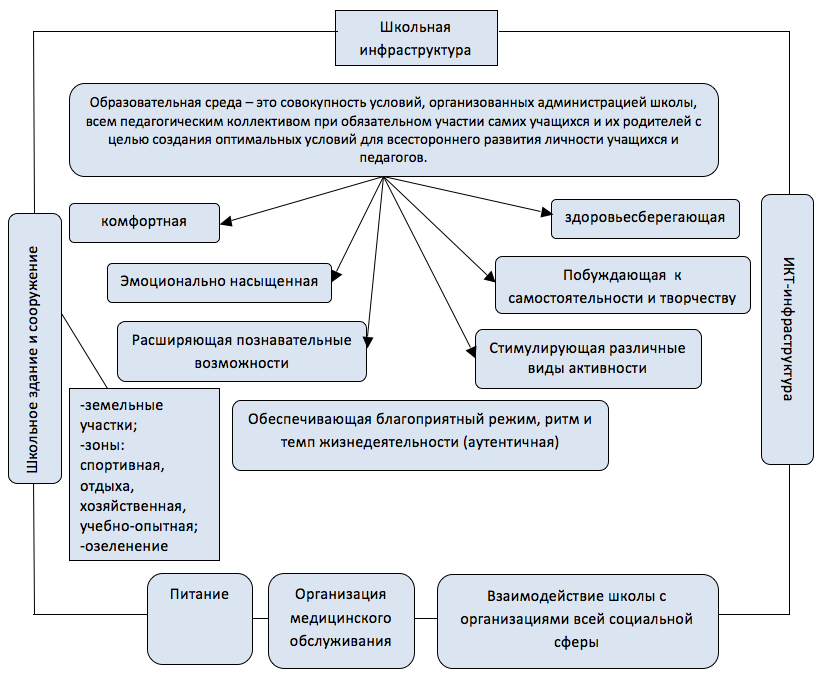 Постоянно планируются мероприятия по поддержанию и улучшению материально-технической базы учреждения. В  2013-2014 учебном году приобретено: компьютерное оборудование (219,711 тыс. руб.), учебники (154,044тыс. руб.), школьная мебель(124,487 тыс. рубл.) оборудование для школьных столовых (208,700 тыс. руб.), учебно-лабораторное оборудование (242,513 тыс. руб.), спортивное оборудование (20 тыс. руб.), развитие школьной инфраструктуры (2674894,00 тыс. руб.). Комплексный кабинет начальной школы занял третье место в районном конкурсе кабинетов.Методическая составляющая инфраструктуры переориентирована на поддержку деятельности каждого учителя: для этого в школе обеспечено наличие круглосуточного доступа к различным методическим, информационным и консультационным ресурсам. Все педагоги школы прошли курсовую подготовку по информатизации образования, информационно-коммуникационной и медиакультуре. Осуществляется моральная и материальная стимуляция учителей в их профессиональной и творческой деятельности.Педагоги школы принимают активное участие в различных конкурсах, являются членами различных интернет – сообществ. (Сеть творческих учителей; Всероссийский интернет — педсовет, и др.)По современным требованиям образовательного стандарта традиционная форма урока не может дать учащимся такой объем информации, каким является урок с использованием информационных технологий, для этого есть всё необходимое соответствующее техническое оснащение. Учителя и учащиеся школы достаточно активно используют на уроках разнообразные цифровые образовательные ресурсы: электронные учебники, интерактивные пособия, медиапрезентации, видеофильмы. Это позволяет делать урок интересным и увлекательным, способствовать увеличению объёма полученной информации, качественному усвоению материала.Организационная составляющая  инфраструктуры направлена на создание пространства для социальных коммуникаций, обеспечивающих возможность выстраивания ребенком собственных моделей поведения и самоопределения в меняющихся социальных условиях, на обеспечение высших образовательных достижений учителя и ученика, личностного и профессионального роста, разветвленную систему поиска, поддержки и сопровождения талантливых детей.В связи с продвижением процесса информатизации образования в школе активно внедряются дистанционные технологии обучения. Электронный   журнал организованы на платформе АСГО « Сетевой город».Школа обладает современной материально-технической базой, позволяющей решать актуальные задачи образования:учебные кабинеты, оснащены новой мебелью и техническими средствами,спортивный зал, спортивные площадки – все это позволяет проводить уроки физической культуры, спортивные праздники и соревнования на хорошем уровне.Школа оказывает услуги по дополнительному образованию:организация факультативных занятий и элективных курсов;организация индивидуальной работы с учащимися;проведение школьного этапа предметных олимпиад;различные виды кружковой деятельности;проведение мероприятий, конференций, семинаров, праздников, вечеров, конкурсов;работа пришкольного лагеря   в летний период.учебно-методическое обеспечениеВ 2013-14 учебном году уровень обеспеченности школьными учебниками составил – 1-4 классы - 100%, 5-9 классы – 90,7%, 10-11 классы - 95,8%. Из них приобретено за счет ассигнований федерального бюджета, бюджетов субъектов Российской Федерации и местного  1-4 кл-76,6%, 5-9 класы-48% и 10-11кл-32,2%.  Остальные учебники приобретались самостоятельно родителями.В период подготовки к новому 2014-15 учебному году  МБОУ СОШ № 38 по муниципальному заказу  получило 161 учебник для обучающихся 4 классов, что позволяет укомплектовать 1-4 классы полностью учебниками на 100%. Согласно субсидиям, выделенным на выполнение муниципального задания на 2014 год, из регионального бюджета 81 тысяча 350 рублей   были направлены на приобретение 265 учебников для обучающихся 10-11 классов, процент укомплектованности составляет 100%. Таким образом, обеспеченность учебниками через  фонд учебной литературы школьной библиотеки на 01.09.2015 г. составляет:1-4 классы- 100%5-8 классы -100 %9 классы - 100 %10-11 классы - 100%Технические средства обучения. Полностью автоматизированы рабочие места администрации, заведующего библиотекой, учителей-предметников. В каждом кабинете имеется компьютер с выходом в Интернет, мультимедийный проектор или телевизор, сканер, принтер. Все компьютеры объединены в локальную сеть  Организована работа двух компьютерных классов, предоставлена возможность районного, городского, международного информационного обмена, доступ к мировым информационным Интернет-ресурсам: файловым архивам, базам данных, вычислительным и Web-серверам, включая возможности мультимедиа с помощью Интернет - технологий.Создаются и опубликовываются в электронном и печатном виде материалы методического и учебного характера, включая электронные учебные пособия, презентации, системы проверки знаний, методические пособия и другие виды  учебной информации; ежегодно создается база данных за учебный год.Постоянно ведется работа по обновлению сайта школы.Ведется работа в единой информационной базе данных образовательного учреждения, включающей в себя сведения об участниках образовательного процесса; автоматизирован документооборот всех участников информационной системы школы; автоматизирован учет кадров; обеспечен оперативный доступ к управленческой и законодательной информации. Норматив по площади на одного обучаемого в соответствии с требованиямивыдерживается.Ежегодно проводится косметический ремонт  коридоров, столовой, пищеблока, санузлов, кабинетов, спортивного зала. Оборудован медицинский блок(кабинет врача, процедурный кабинет).Установлена современная автоматическая пожарная сигнализация в школе Коэффициент роста заработной платы у педагогов:2011/2012-14,5%;2012/2013-15,4 %; 2013/2014- 10,5%Средняя заработная плата по категориям персонала В МБОУ СОШ №38 имеется столовая на 90 посадочных мест, работающую на продовольственном сырье; также в столовой имеется буфет. Пищеблок оборудован: электроплитами – 2 шт., электромясорубкой – 1 шт., шкафом пекарским – 1шт., морозильным ларем – 1шт., машиной протирочной – 1шт., мармитами для 1-х блюд – 1шт.,   для 2-х блюд – 1 шт., электросковородой – 1 шт., шкафом жарочный – 1шт., электрокипятильником - 1 шт., морозильной камерой-1 шт. Всё технологическое оборудование соответствует установленным требованиям.Санитарное состояние пищеблока, подсобных помещений для хранения продуктов, цехов, участков, обеспеченность посудой хорошее. Имеются инструкции и другая документация, обеспечивающая деятельность столовой и ее работников.  Состояние земельного участка, закрепленного за образовательным учреждением:-площадь участка 18592  кв.м, на участке 126 деревьев, в том числе фруктовых-1, ягодных кустов нет; Возраст зеленых насаждений с 1937г., состояние удовлетворительное. Требуется заменить 30 деревьев на молодые саженцы и провести обрезку 20 деревьев. -учебно-опытный участок   площадью 0,5 га занимает территорию школы с южной  стороны. Рельеф неровный. Почва смешанная, требует обильного полива.  Участок имеет искусственную изгородь. Обеспечен подачей воды из школьного водопровода. 1. Цветочно-декоративныйОднолетние растенияМноголетние2. Лекарственно-пряно-вкусовой3. Дендрологический Древесные породы Кустарники-спортивные сооружения: баскетбольные площадки 171кв.м, 413,25 кв.м,  волейбольная площадка 198 кв.м. , футбольное поле 2479 кв.м., лыжная трасса, беговая дорожка 250 м, малые формы 640   кв.м., беговая дорожка 100 м, площадка с уличными тренажерами  12 кв.м., общая площадь спортивного стадиона 9212 кв.м.МБОУ СОШ №38  прошло обязательное энергетическое обследование и имеет зарегистрированный энергетический паспорт.   Случаев детского травматизма в период образовательного процесса неТаким образом, МБОУ СОШ № 38 располагает материальной и технической базой, обеспечивающей организацию и проведение всех видов деятельности обучающихся. Материальная и техническая  база соответствует действующим санитарным и противопожарным правилам и нормам, а также техническим  и финансовыми нормативам, установленным для  обслуживания этой базы.11. Оценка функционирования внутренней системы оценки качества образования Оценка функционирования внутренней системы оценки качества образования включает в себя оценку качества:условий организации образовательного процесса,полноты реализации образовательных программ;профессиональной компетентности педагогических кадров и их деятельности по обеспечению надлежащего уровня результатов образования;индивидуальных достижений обучающихся.Объекты оценки системы качестваС результатами внутренней системы оценки качества знакомятся обучающиеся и их родители (законные представители) на родительских и общешкольных собраниях, члены Педагогического Совета, члены Совета школы.  12. Анализ показателей деятельности организации, подлежащей самообследованиюИз показателей деятельности следует, что в 2015-2016учебном году МБОУ СОШ №38 необходимо обратить внимание на повышение качества обученности на всех уровнях образования.Школа предоставляет доступное качественное образование, воспитание и развитие в безопасных условиях, адаптированных к возможностям каждого ребенка. Однако требуется систематическая работа над выбором предметов выпускниками средней школы на государственную итоговую аттестацию  в форме ЕГЭ.            Педагогический коллектив на основе анализа и структурирования возникающих проблем должен  выстроить перспективы развития в соответствии с уровнем требований современного этапа развития общества, направленные на :повышение уровня  удовлетворенности населения качеством работы образовательного учреждения;увеличение платных дополнительных образовательных услуг;снижение количества правонарушений среди несовершеннолетних;развитие дистанционного обучения.В школе созданы все условия для самореализации ребенка в урочной и внеурочной деятельности, что подтверждается большим процентом участия детей в олимпиадах и конкурсах различного вида, но данное участие не дает высоких результатов. Родители и обучающиеся  высказывают   позитивное отношение к деятельности школы. Директор МБОУ СОШ № 38                                                 Е.Г.Чувашова          «_28_»   августа   2015  г.Принят   педагогическим                                                                                                                                  советом МБОУ  СОШ  №38 от 28.08.2015 г.,  протокол № 11                                                                                                                                                                              УТВЕРЖДАЮ   Директор  МБОУ СОШ №38       _____________  Е.Г.Чувашова                  Приказ № 220от  «28»июня   2015  годаЧисла и величиныАрифмети-ческие действияРабота с текстовыми задачамиПространствен-ные отношения. Геометрические фигурыГеометричес-кие величиныРабота с информа-циейПо всемМБОУ СОШ № 3871,8876,3973,8129,1768,7593,7570,83По району89,6990,9182,9587,2177,6894,9786,59По городу87,388,979,885,868,887, 3По Челяб.области82,986,975,7282,3561,5388,0879,31Легкие Средние По всемМБОУ СОШ  № 3873,28%56,94%70,83%По району90,17%66,35%86,59%По городуПо Челябинской области83,98%52,85%79,31%Фонетика. Графика Состав словаМорфология Синтаксис Орфография Развитие речиПо всемМБОУ СОШ № 3872,2261,4658,3354,1746,884,1752,5По району76,7579,9591,3575,2560,9710,8969,54По городу74,47189,872,254,210,5По Челяб.области67,9362,7686,9266,4548,4310,6759,82Легкие Средние Трудные По всемМБОУ СОШ  № 3855,83%68,18%5,21%52,50%По району67,26%88,40%20,53%69,54%По городуПо Челябинской области51,79%80,16%13,93%59,82%Класс Предмет ФИО учителяФорма проведенияКол-во уч-сяВыполняло:Выполняло:Оценки Оценки Оценки Оценки Качество,%Успев-ть,%Класс Предмет ФИО учителяФорма проведенияКол-во уч-сяВыполняло:Выполняло:5432Качество,%Успев-ть,%I уровень образованияI уровень образованияI уровень образованияI уровень образованияI уровень образованияI уровень образованияI уровень образованияI уровень образованияI уровень образованияI уровень образованияI уровень образования2аРусский языкИгнатьева Л.Ф.диктант2424244/1111/79/6063/75100Лит. чтениеИгнатьева Л.Фтестир-е2424241077070,8100Иностр. языкЖаворонкова В.М. Пашнина Н.П.Компл. работа2424244137070,8100Математика Игнатьева Л.ФКонтр.раб.242424888066,7100Окруж. мирИгнатьева Л.Фтестир-е2424247116075100Музыка Швалева С.В.тест-е24242417700100100ИЗОИгнатьева Л.Фпроект2424241662075100Физ-раДубинкина М.В.тест-е2424248124083,3100Технология Игнатьева Л.Фпроект2424241482091,71002бРусский языкМатематика Окруж. мирГришина Т.И.Компл.раб.1212122730751002бИностр.языкПашнина Н.П.Компл.раб.1212122бЛит.чтениеГришина Т.И.тестир-е1212120930751002бМузыка Швалева С.В.тест-е1212122бИЗОГришина Т.И.проект1212126330751002бФиз-раДубинкина М.В.тест-е1212122бТехнология Гришина Т.И.проект1212126330751003аРусский языкМоисеева Н.С.диктант3131303/1010/2017/0043/671003аЛит. чтениеМоисеева Н.С.тест-е3131306168073,31003аИностр. языкЖаворонкова В.М. Пашнина Н.П.компл.работа31313051213056,71003аМатематика Моисеева Н.С.контр.раб.3131303234086,71003аОкруж. мирМоисеева Н.С.тест-е31313010191096,71003аМузыка Швалева С.В.тест-е31313014124086,71003аИЗОМоисеева Н.С.проект31313014142093,31003аФиз-раДубинкина М.В.тест-е31313010137076,71003аТехнология Моисеева Н.С.проект313130141060801003бРусский языкКузьмина Л.И.диктант1010101/14/74/11/150/8090/90Лит. чтениеКузьмина Л.И.тестир-е101010037030100Математика Кузьмина Л.И.контр.раб.101010055050100Окруж. мирКузьмина Л.И.тест-е101010424060100ИЗОКузьмина Л.И.проект1010102800100100Технология Кузьмина Л.И.проект10101073001001004аРусский языкБарсукова Л.С.РМ ИДО2525253713240924аЛит. чтениеБарсукова Л.С.тест-е25252511860761004аИностр. языкЖаворонкова В.М. Пашнина Н.Пкомпл.раб.25252561180681004аМатематика Барсукова Л.С.РМ ИДО25252539130481004аОкруж. мирБарсукова Л.С.тест-е25252514920921004аМузыка Швалева С.В.тест-е252525196001001004аИЗОБарсукова Л.С.проект25252517710961004аФиз-раДубинкина М.В.тест-е25252516810961004аТехнология Барсукова Л.С.проект25252517620921004аОРКСЭТютюнина Т.И.зачет1004бРусский языкТютюнина Т.Идиктант1313131/02/88/42/123/6285/924бЛит. чтениеТютюнина Т.Итест-е131313165153,892,34бИностр. языкПашнина Н.П.компл.работа131313067046,11004бМатематика Тютюнина Т.Иконтр.раб.131313326238,584,64бОкруж. мирТютюнина Т.Итест-е131313067046,11004бМузыка Швалева С.В.тест-е1313131102084,61004бИЗОТютюнина Т.Ипроект131313148038,51004бФиз-раДубинкина М.В.тест-е131313364069,21004бТехнология Тютюнина Т.Ипроект131313607046,11004бОРКСЭТютюнина Т.Изачет131313зачет5аРусский языкЛагунова М.В.2626263/415/98/13069/501005аЛит-раЛагунова М.В.2626262717034,61005аМатематика Обухова Е.А.262617377058,81005аИстория Рыжий С.Н.2626232138065,21005аОбщ-еРыжий С.Н.262623599060,91005аПрирод-еКубарская Н.В.262619478057,91005аИЗООбухова Е.А.26262313820911005аМузыка Швалева С.В.262617476064,71005аОБЖРыжий С.Н.2626264139065,41005аФиз-раФадеева С.П.262624897070,81005аТехнология Губарева Е.В., Рыжий С.Н.26262412102091,71005аИностр.языкЖаворонкова В.М. Антонюк Е.Н.2626262321019,21006аРусский языкНовикова О.Н.2121210/17/614/14033/331006аЛит-раНовикова О.Н.21212041150751006аМатематика Семенова В.С.незав. экспертиза матем.граммотности2121191216015,81006аИнформатика Семенова В.С.2121211065076,21006аИстория Рыжий С.Н.21212043130351006аОбщ-еРыжий С.Н.2121212910052,41006аГеография Илюшина Ф.Г.2121212127066,71006аБиология Илюшина Ф.Г.2121210138061,91006аИЗООбухова Е.А.212121516001001006аМузыка Швалева С.В.2121211083085,71006аОБЖРыжий С.Н.2121214512042,91006аФиз-раФадеева С.П.2121212127066,7100Технология Губарева Е.В., Рыжий С.Н.212121885076,2100Иностр.языкЖаворонкова В.М. Антонюк Е.Н.2121213513038,11007аРусский языкЛагунова М.В.2727271/13/623/20015/261007аЛит-раЛагунова М.В.2727271818033,31007аМатематика Комарова Е.Ю.27272722111115,457,77аИнформатика Семенова В.С.2727271719029,61007аИстория Рыжий С.Н.27272719170371007аОбщ-еРыжий С.Н.27272711214048,11007аГеография Бавыка С.А.2727270619222,292,67аБиология Илюшина Ф.Г.27272505200201007аФизика Шаповалова К.Э.2727231517026,11007аИЗООбухова Е.А.2727231058065,21007аМузыка Швалева С.В.2727279216040,71007аОБЖРыжий С.Н.27272711511059,31007аФиз-раФадеева С.П.2727271764085,21007аТехнология Губарева Е.В., Рыжий С.Н.2727278172092,61007аИностр.языкЖаворонкова В.М. Антонюк Е.Н.2727271719029,61008аРусский языкЛагунова М.В.ОГЭ3131310625019,41008аЛит-раЛагунова М.В.31313105260161008аМатематика Комарова Е.Ю.  ОГЭ31313023250161008аИнформати-ка Семенова В.С.3131316718041,91008аИстория Рыжий С.Н.31313123260161008аОбщ-еРыжий С.Н.313131032809,71008аГеография Бавыка С.А.3131300426013,31008аБиология Илюшина Ф.Г.3131303225016,71008аФизика Шаповалова К.Э.3131311723025,81008аХимия Чувашова Е.Г.  ОГЭ3131302226013,31008аМХК Новикова О.Н.31312871470751008аФиз-раФадеева С.П.31313081111063,31008аТехнология Губарева Е.В., Рыжий С.Н.313111632081,81008аИностр.языкЖаворонкова В.М. Антонюк Е.Н.3131312425019,41009аРусский языкФилипповских Е.К  ОГЭ2222210712233,390,59аЛит-раФилипповских Е.К222222497259,190,99аМатематика Комарова Е.Ю.  ОГЭ22222004160201009аИнформатика Семенова В.С.тест-е2222224135077,31009аИстория Дроздова Л.А.тест-е2222221516027,31009аОбщ-еДроздова Л.А.тест-е2222224153086,41009аГеография Бавыка С.А.проект2222223117163,695,59аБиология Илюшина Ф.Г.22222201210054,51009аФизика Шаповалова К.Э.тест-е2222210128157,195,29аХимия Кубарская Н.В.проект2222225115172,795,59аМХК Новикова О.Н.проект2222211236071,41009аОБЖРыжий С.Н.тест-е2222223145077,31009аФиз-раФадеева С.П.2222224108063,61009аТехнология Губарева Е.В., Рыжий С.Н.2222221192090,91009аИностр.языкЖаворонкова В.М. Антонюк Е.Н.комплексн. работа222222967068,21009бРусский языкФилипповских Е.К2424220413718,268,29бМатематика Комарова Е.Ю.2424230023001009бИнформатика Семенова В.С.2424240717029,21009бИстория Дроздова Л.А.2424241320016,71009бОбщ-еДроздова Л.А.24242406180251009бГеография Бавыка С.А.2424245613045,81009бБиология Илюшина Ф.Г.24242406180251009бФизика Шаповалова К.Э.2424190107252,699,99бХимия Кубарская Н.В.2424240518120,895,89бМХК Новикова О.Н.24242265110501009бОБЖРыжий С.Н.2424241914041,71009бФиз-раФадеева С.П.242422796072,71009бТехнология Губарева Е.В., Рыжий С.Н.2424244137070,81009бИностр.языкЖаворонкова В.М. Антонюк Е.Н.2424240519020,810010аРусский языкЛагунова М.В.ЕГЭ181817548052,910010аЛит-раЛагунова М.В.181817зачет10аМатематика Обухова Е.А.ЕГЭ181816221202510010аИнформатика Обухова Е.А.1818161051093,810010аИстория Дроздова Л.А.1818170611035,310010аОбщ-еДроздова Л.А.1818170314017,610010аГеография Илюшина Ф.Г.181817845070,610010аБиология Илюшина Ф.Г.181817395070,610010аФизика Шаповалова К.Э.181817980010010010аХимия Чувашова Е.Г.Контроль-ная работа1818150411026,710010аМХК Новикова О.Н.181817зачет10аФиз-раФадеева С.П.1818176110010010010аТехнология Комарова Е.Ю.1818171700010010010аИностр.языкЖаворонкова В.М. Пашнина Н.П.181817467058,810011аРусский языкНовикова О.Н.151515031022086,7Лит-раНовикова О.Н.151515465066,7100Математика Комарова Е.Ю.1515150212113,393,3Информатика Комарова Е.Ю.151515186060100История Дроздова Л.А.151515001500100Общ-еДроздова Л.А.151515001500100География Илюшина Ф.Г.151515546060100Биология Илюшина Ф.Г.1515150510033,3100Физика Шаповалова К.Э.151514011306,7100Химия Чувашова Е.Г.1515150411026,7100МХК Новикова О.Н.151515852086,7100ОБЖРыжий С.Н.1515152103080100Физ-раФадеева С.П.1515151212086,7100Технология Комарова Е.Ю.151515573086,7100Иностр.языкЖаворонкова В.М. Пашнина Н.П.1515150510033,3100Русский языкМатематикаВсего участников (ОГЭ + ГВЭ)4444Абсолютная успеваемость97,797,7Качественная успеваемость52,313,6Средний балл по школе3,73,1Анализ результатов обязательных экзаменов за курс основной школы (основной государственный экзамен)Анализ результатов обязательных экзаменов за курс основной школы (основной государственный экзамен)Анализ результатов обязательных экзаменов за курс основной школы (основной государственный экзамен)Анализ результатов обязательных экзаменов за курс основной школы (основной государственный экзамен)Анализ результатов обязательных экзаменов за курс основной школы (основной государственный экзамен)Анализ результатов обязательных экзаменов за курс основной школы (основной государственный экзамен)Анализ результатов обязательных экзаменов за курс основной школы (основной государственный экзамен)Анализ результатов обязательных экзаменов за курс основной школы (основной государственный экзамен)предмет2014-2015 уч.год2014-2015 уч.год2014-2015 уч.год2014-2015 уч.год2014-2015 уч.год2014-2015 уч.год2014-2015 уч.годпредметВсего учащихсяРезультаты годаРезультаты годаРезультаты годаРезультаты года% качества% успеваемостипредметВсего учащихся5432% качества% успеваемостиРусский язык4081516157,597,5Математика 40063311597,5Анализ результатов обязательных экзаменов за курс основной школы (Государственный выпускной экзамен)Анализ результатов обязательных экзаменов за курс основной школы (Государственный выпускной экзамен)Анализ результатов обязательных экзаменов за курс основной школы (Государственный выпускной экзамен)Анализ результатов обязательных экзаменов за курс основной школы (Государственный выпускной экзамен)Анализ результатов обязательных экзаменов за курс основной школы (Государственный выпускной экзамен)Анализ результатов обязательных экзаменов за курс основной школы (Государственный выпускной экзамен)Анализ результатов обязательных экзаменов за курс основной школы (Государственный выпускной экзамен)Анализ результатов обязательных экзаменов за курс основной школы (Государственный выпускной экзамен)предмет2014-2015 уч.год2014-2015 уч.год2014-2015 уч.год2014-2015 уч.год2014-2015 уч.год2014-2015 уч.год2014-2015 уч.годпредметВсего учащихсяРезультаты годаРезультаты годаРезультаты годаРезультаты года% качества% успеваемостипредметВсего учащихся5432% качества% успеваемостиРусский язык400400100Математика 400400100Учебный годКол-во учащихся«5»«4»«3»«2»Кач-во знанийУспеваемость2013-201442418200521002014-20154081513157,597,5Учебный годКол-во учащихся«5»«4»«3»«2»Кач-во знанийУспеваемость2013-20144207350171002014-201540063311597,5ПРЕДМЕТЫ20142015Русский языкКорниенко Ксения, Власов Максим (41 балл)Корнева Анастасия (39 баллов)МатематикаКорниенко Ксения (22 балла)Корнева Анастасия (19 баллов)Класс Математика Математика Математика Математика Русский языкРусский языкРусский языкРусский языкКласс Кол-во Кол-во % от числа сдавших% от числа сдавшихКол-во Кол-во % от числа сдавших% от числа сдавшихКласс 2013-2014 гг.2014-2015 гг.2013-2014 гг.2014-2015 гг.2013-2014 гг.2014-2015 гг.2013-2014 гг.2014-2015 гг.9а22810111542759б2184,2562125Итого:4386,813213247,7Класс Математика Математика Математика Математика Русский языкРусский языкРусский языкРусский языкКласс Кол-во Кол-во % от числа сдавших% от числа сдавшихКол-во Кол-во % от числа сдавших% от числа сдавшихКласс 2013-2014 гг.2014-2015 гг.2013-2014 гг.2014-2015 гг.2013-2014 гг.2014-2015 гг.2013-2014 гг.2014-2015 гг.9а44152010409б32138,30104,2Итого:761413,61122,3классКол-во учащихсяКоличество полученных оценокКоличество полученных оценокКоличество полученных оценокКоличество полученных оценок% успев-ти% качестваСредний баллСредняя оценкаклассКол-во учащихся2345% успев-ти% качестваСредний баллСредняя оценка9а20015501002513,43,39б201181095,84,2103ИТОГО401336095,51511,73,2классКол-во учащихсяКоличество полученных оценокКоличество полученных оценокКоличество полученных оценокКоличество полученных оценок% успев-ти% качестваСредний баллСредняя оценкаклассКол-во учащихся2345% успев-ти% качестваСредний баллСредняя оценка9а0000000009б40400100053ИТОГО:40400100053Класс ФИО учителяКоличество участников ГИАКоличество участников ГИАКоличество участников ГИАКласс ФИО учителяВсего ОГЭГВЭ9аФилипповских Е.К.202009бФилипповских Е.К.24204Всего:44404классКол-во учащихсяКоличество полученных оценокКоличество полученных оценокКоличество полученных оценокКоличество полученных оценок% успев-ти% качестваСредний баллСредняя оценкаклассКол-во учащихся2345% успев-ти% качестваСредний баллСредняя оценка9а20031161008531,64,29б201134295,82525,53,4итого4011615897,557,528,53,9классКол-во учащихсяКоличество полученных оценокКоличество полученных оценокКоличество полученных оценокКоличество полученных оценок% успев-ти% качестваСредний баллСредняя оценкаклассКол-во учащихся2345% успев-ти% качестваСредний баллСредняя оценка9а0000000009б4040010007,53ИТОГО:4040010007,53Русский языкМатемат. (база)Математ. (профиль)Обществознание История Биология Химия Физика Всего участников1511491312Из них не преодолели порог успешности11030000Преодолели порог успешности1410461312Максимальный балл (100 баллов)00000000Средний балл по школе5512434441465852Средний балл по районуРейтинг по районуПредметМинимальное кол-во баллов, установленное РособрнадзоромСдавалиСредний балл Максим балл Миним балл УчительМатематика (базовый уровень)7111217 .5Комарова Е.Ю.Математика (профильный уровень)274435527Комарова Е.Ю.русский язык2415557638Новикова О.Н.Обществознание 429445729Дроздова Л.А.Биология 363466236Илюшина Ф.Г.Химия 361585858Чувашова Е.Г.История 321414141Дроздова Л.А.Физика 362525746Шаповалова К.Э.ПредметСредний тестовый баллСредний тестовый баллСредний тестовый баллПредмет201320142015Русский язык5455Математика (профильн. уровень)3643Математика (базовый уровень)--12Биология 5546Химия 3958Физика-52Обществознание4544Показатели 201320142015Кол-во учащихся15124Прошли порог успешности15124Не прошли порог успешности000Самый высокий балл по школе5655Самый низкий балл по школе2427Средний балл по школе44,83643Средний балл по району47Средний балл по области47,77Показатели 201320142015Кол-во учащихся151215Прошли порог успешности151215Не прошли порог успешности000Самый высокий балл по школе6376Самый низкий балл по школе4438Средний балл по школе61,135455Средний балл по району65,8Средний балл по области65,52Показатели 201320142015Кол-во учащихся131011Прошли порог успешности13108Не прошли порог успешности003Самый высокий балл по школе5357Самый низкий балл по школе3929Средний балл по школе57,464544Средний балл по району62Средний балл по области61,2Показатели 201320142015Кол-во учащихся1-2Прошли порог успешности1-2Не прошли порог успешности0-0Самый высокий балл по школе48-57Самый низкий балл по школе48-46Средний балл по школе48-52Средний балл по району58-Средний балл по области57,04-Показатели 201320142015Кол-во учащихся211Прошли порог успешности211Не прошли порог успешности000Самый высокий балл по школе3958Самый низкий балл по школе3958Средний балл по школе64,503958Средний балл по району74,9Средний балл по области73,1Показатели 201320142015Кол-во учащихся413Прошли порог успешности13Не прошли порог успешности00Самый высокий балл по школе5562Самый низкий балл по школе5536Средний балл по школе495546Средний балл по району58,8Средний балл по области56,84параллельДвижение учащихсяДвижение учащихсяДвижение учащихсяДвижение учащихсяУспеваемость учащихсяУспеваемость учащихсяУспеваемость учащихсяУспеваемость учащихсяУспеваемость учащихсяУспеваемость учащихсяУспеваемость учащихсяУспеваемость учащихсяУспеваемость учащихсяУспеваемость,%Успеваемость,%Успеваемость,%параллельНа начало годаприбыловыбылоНа конец годана 5на 5на 4 и 5на 4 и 5на 4 и 3на 4 и 3на  3 и 2на  3 и 2Из них н/аИз них н/аКачественнаяАбсолютнаяАбсолютнаяпараллельНа начало годаприбыловыбылоНа конец года%%%%1443641224332428,31354,2937,5000062,5100100332013139,71341,91548,4000051,6100100425002541672814560000441001001-41256101212-4813480911,33341,33847,5000052,5100100524312627,7415,41973,113,80023,195,795,7641234012,510252870001127,597,597,5727222713,7002696,300003,700832013113,239,72787,1000012,9009470146006133882,624,3001395,795,75-91717817052,92313,513881,231,81116,598,298,21019331900736,81157,9001136,894,794,71117021500213,31386,7000013,310010010-1136353400926,52470,6001126,597,197,11-1133216233252-112881317284144,96522,920070,431,12227,898,298,2КлассКол-во уч-сяОтличникиКачество обучения (%)1а22--1б19--2а24262,52б ( класс СКО)12-16,73а313523б ( класс СКО)10-04а254444б ( класс СКО)13-38,5параллельДвижение учащихсяДвижение учащихсяДвижение учащихсяДвижение учащихсяУспеваемость учащихсяУспеваемость учащихсяУспеваемость учащихсяУспеваемость учащихсяУспеваемость учащихсяУспеваемость учащихсяУспеваемость учащихсяУспеваемость учащихсяУспеваемость учащихсяУспеваемость,%Успеваемость,%Успеваемость,%параллельНа начало годаприбыловыбылоНа конец годана 5на 5на 4 и 5на 4 и 5на 4 и 3на 4 и 3на  3 и 2на  3 и 2Из них н/аИз них н/аКачественнаяАбсолютнаяпараллельНа начало годаприбыловыбылоНа конец года%%%%1----------------212331200216,71083,3000016,71003910900001010000000100413001300538,5861,5000038,51001-4344335007202880000020100Начальные классыНачальные классыОсновная школаОсновная школаСредняя школаСредняя школаКлассы Кол-во учащихсяКлассы Кол-во учащихсяКлассы Кол-во учащихся1а,1б,2б,3а,3б,4б (6 классов)1105а,6а,6б,7а,8а,9а,9б (7 классов)17110а,11а (2 класса)36Начальные классыНачальные классыОсновная школаОсновная школаСредняя школаСредняя школаКлассы Кол-во учащихсяКлассы Кол-во учащихсяКлассы Кол-во учащихся2а, 4а (2 класса)49----КлассВид класса (для классов I уровня указать систему обучения)Количество обучающихся в классеI уровеньI уровеньI уровень1аУМК «Школа России»241бУМК «Школа России»202аУМК «Школа России»242бСпециальный (коррекционный)123аУМК «Школа России»323бСпециальный (коррекционный)194аУМК «Школа России»254бСпециальный (коррекционный)13Итого по I уровнюУМК «Школа России» - 5 классов-комплектовСпециальные коррекционные – 3 класса159II уровеньII уровеньII уровень5аОбщеобразовательный 246аОбщеобразовательный216бОбщеобразовательный207аОбщеобразовательный278аОбщеобразовательный329аОбщеобразовательный239бОбщеобразовательный24Итого по II уровнюОбщеобразовательный – 7 классов комплектов171III уровеньIII уровеньIII уровень10аОбщеобразовательный1911аОбщеобразовательный17Итого по III уровнюОбщеобразовательный -2 класса-комплекта36Итого по школеОбщеобразовательных классов-комплектов – 14Специальных коррекционных  классов- 3366Численность  первоклассниковна 01.09.2012 г.Численность  первоклассниковна 01.09.2013 г.Численность первоклассниковна 01.09.2014493544Численность  десятиклассниковЧисленность  десятиклассниковЧисленность  десятиклассников% приема от девятиклассников% приема от девятиклассников% приема от девятиклассниковна 01.09.2012 гна 01.09.2013 гна 01.09.2014 гв 2012 годув 2013 годув 2014 году15201943%48,6 %38%ПричинаКоличество учащихся, %Количество учащихся, %Смена места жительства1768Определение в СРЦ14Достижение 18 лет416Поступление в ССУЗы14Отчисление 00Обучение в ВСШ №1728Другие причины:00Итого:25100ПричинаКоличество учащихся, %Количество учащихся, %Смена места жительства19100Учебный годКоличество учащихся на начало годаКоличество учащихся на конец годаСохранность, %2012-201340338094,32013-201437236497,82014-201536636098,4Начальное общее образованиеОсновное общее образованиеСреднее общее образованиеВсего Общее количество классов87217Общее количество обучающихся15617034360В том числе:Занимающихся по базовым общеобразовательным программам12117034325Занимающихся по специальным (коррекционным) обязательным программам (VII вид)35--35Занимающихся по программам углубленного изучения предметов----Получающих образование по форме:- очное обучение-----очно-заочное обучение-----заочное обучение----- семейное обучение--11Получающих дополнительные образовательные услуги----Платные услуги----Классы2012-2013 уч.год2012-2013 уч.год2013-2014 уч.год2013-2014 уч.год2014-2015 уч.год2014-2015 уч.годКлассыКол-во классовКол-во  учащихсяКол-во классовКол-во  учащихсяКол-во классовКол-во  учащихся1-е2491352442-е2422442363-и1322372414-е2501252381-4-е7173614181595-е1302461246-е1291272417-е2471241278-е2572501329-е2372502475-9-е82008197717110-е11512011911-е11511411710-11-е2302342361-11-е174031637217366Учебный годНачальная школаОсновная школаСредняя школаВсего по школе2012-201324,7251523,72013-201423,524,61723,32014-201520,024,31821,5Основная школаОсновная школаОсновная школаОсновная школаОсновная школаОсновная школаОсновная школаСредняя школаСредняя школаСредняя школаСредняя школаСредняя школаСредняя школакол-во выпускниковколичество выпускников, продолжающих образованиеколичество выпускников, продолжающих образованиеколичество выпускников, продолжающих образованиеколичество выпускников, продолжающих образованиеколичество выпускников, продолжающих образованиеТрудо-устрой-ствокол-во выпускниковколичество выпускников, продолжающих образованиеколичество выпускников, продолжающих образованиеколичество выпускников, продолжающих образованиеколичество выпускников, продолжающих образованиеТрудоустройство (служба в ВС РФ)кол-во выпускников10йкл.НПОСПОвсего%Трудо-устрой-ствокол-во выпускниковСПОВУЗвсего%Трудоустройство (служба в ВС РФ)4412032441000141101292,912013-2014 учебный год2013-2014 учебный год2014-2015 учебный год2014-2015 учебный годКол-во, чел.%Кол-во, чел.%Общее количество педагогических работников2629Всего аттестовано1661,51862,1Высшая квалификационная категория311,5517,2Первая квалификационная категория1142,31241,4Вторая квалификационная категория27,713,4Без категории1038,51137,9Учебный годВсего педагогичес-ких работниковВозрастной составВозрастной составВозрастной составВозрастной составВозрастной составКоличество работающих пенсионеровКоличество работающих пенсионеровУчебный годВсего педагогичес-ких работниковдо 30 летот 31 до 40 летот 41 до 50 летот 51 до 60 летсвыше 60 летпо выслуге летпо возрасту2013-20142698441-42014-20152971074124Образование 2013-2014 учебный год2014-2015 учебный годВысшее 24 (92,3 %)28 (96,6 %)Среднее специальное1  (3,8 %)0Незаконченное высшее1 (3,8 %)1 (3,4 %)Учебный годВсего педагогических работниковПол Пол Стаж работыСтаж работыСтаж работыСтаж работыУчебный годВсего педагогических работниковмужчинженщинДо 3 летОт 3 до 10 летОт 10 до 20 летСвыше 20 лет2013-20142612566772014-2015291284889№п/пНаименование кабинетов, лабораторий, учебных классов (кабинеты повышенной опасности)Необходимое кол-воФактически имеетсяОснащены в %Наличие инструкций по т/бНаличие акта разрешенияНаличие и состояние ученической мебели1Физика1198%ИмеетсяИмеетсяИмеется/удовлетворительное2Лаборантская по физике11100%ИмеетсяИмеется3Химия1198%ИмеетсяИмеетсяИмеется/хорошее4Лаборантская по химии11100%ИмеетсяИмеется5Биология1180%ИмеетсяИмеетсяИмеется/отличное6Информатика2280%ИмеетсяИмеетсяИмеется/ отличное, удовлетворительное7Спортзал1190%ИмеетсяИмеется8Русского языка и литературы33100%ИмеетсяИмеетсяИмеется/хорошее(2),отличное(1)9Математики33100%ИмеетсяИмеетсяИмеется/ хорошее(1), удовлетворительное(2)10Истории22100%ИмеетсяИмеетсяИмеется/хорошее,отличное11Ритмики1170%ИмеетсяИмеется12Начальной школы4498%ИмеетсяИмеетсяИмеется/хорошее(1),отличное(3)13Универсальный кабинет начальной школы11100%ИмеетсяИмеетсяИмеется/отличное14Иностранного языка21100%ИмеетсяИмеетсяИмеется/хорошее15Музыки и МХК1170%ИмеетсяИмеетсяИмеется/ удовлетворительное16Кабинет зам.директора по ВР1117Кабинет зам.директора по АХР1118Учительская1119Кабинет учителя-логопеда11Имеется/ удовлетворительное20Кабинет педагога-психолога11Имеется/ удовлетворительное21Кабинет директора11№ п/пНаименова-ние учебных мастерскихПло-щадьРабо-чие места обучающих-ся:ВсегоНали-чие рабо-чего места учите-лятруда и его обору-дов-ниеНаличие оборудования, инструмента в мастерс-кихв %Нали-чие и состояние мебели и инвен-таряТип полаОсвещенностьАкт проверки заземления оборудованияСостояние венти-ляции1по обработке древесины (столярная)7715Есть70Имеется,хорошееДеревян-ныйСоответствуетимеетсяУдовлетворительное2по обработке металла (слесарная)8115Есть90Имеется,удовлет-ворительноеБетонныйСоответствуетСоответствуетУдовлетворительное3по обработке ткани53,5815Есть90Имеется,хорошееДеревян-ныйСоответствуетСоответствуетХоро-шее4по обработке пищевых продуктов22,615Есть70Имеется,удовлет-ворительноеДеревян-ныйСоответствуетСоответствуетХоро-шееКоличество кабинетов основ информатики и вычислительной техники (ед)2в них рабочих мест с ЭВМ (мест)22Количество персональных ЭВМ (ед)46Количество персональных ЭВМ (ед) используются в учебных целях41Количество персональных ЭВМ в составе локальных вычислительных сетей  (ед)22Наличие подключения к сети Интернет (да, нет)даТип подключения к сети Интернет:модем (да, нет)давыделенная линия (да, нет)нетСкорость подключения к сети Интернет не менее 128 кбит/с (да, нет)даКоличество персональных ЭВМ, подключенных к сети Интернет  (ед)46Наличие в учреждении адреса электронной почты (да, нет)даТип учрежденияЗа 2011 годЗа 2012 годЗа 2013 годПедагогические работники10534,0015293,4023558,70В том числе учителя11452,7816878,8624865,80АУП26404,1628833,9530659,80УВП8638,1910774,368762,13МОП4424,685384,216680,54ОбъектКритерийПоказатель Качество образованности ученика1. уровень здоровья и здорового образа жизни;2. уровень нравственного, духовного и морального воспитания личности;3. уровень развития, готовность к жизни в семье и социуме, готовность к продолжению образования и труду в рыночных условиях, овладение ключевыми компетенциями;4. уровень обученности;5. уровень владения творческой деятельностьюВладеет знаниями по организации ЗОЖ;Имеет высокий уровень нравственности и общей воспитанности;Успешное профессиональное самоопределение и дальнейшая социализация;Не ниже 60%;Способен решать нестандартные задачи. Имеет достижения творческого характера (олимпиады, конкурсы, фестивали и т.п.)Качество деятельности административ-ного работника1.Компетентность2.Ответственность3.Мобильность 4.Открытость и активностьзнание нормативно- правовой базы; хорошее владение приемами сбора и обработки значимой информации для оценки качества;своевременное предоставление диагностических и аналитических материалов, справок.качественное выполнение должностных обязанностей;умение  принимать необходимы управленческие решения;работает в инновационном режиме; Качество деятельности педагога1.Открытость 2. ПрофессионализмОткрытость5.Информационная грамотность6. Авторитетактивно - участвует в инновационной деятельности ОУ;участвует в диссеминации передового педагогического опыта;имеет высокий процент качества успеваемости ( не ниже 60%); имеет высокие показатели качества обученности;ученики – участники и победители предметных олимпиад;имеет высокие результаты на научно- практических конференциях, интеллектуальных турнирах, конкурсах;участвует в конкурсах профессионального мастерства;занимается научно- исследовательской деятельностью;участвует в социально- значимых проектах и общественных мероприятиях;реализует дополнительные образовательные услуги;на высоком  уровне проводит внеклассные  мероприятия, предметные недели;факультативы, индивидуальные часы;использует в профессиональной деятельности информационно- коммуникационные технологии;имеет высокий рейтинг в школьном сообществе и у родительской общественности Качество организации образовательного процесса Соответствие требованиям современных образовательных стандартовИспользование современных образовательных технологий.Использование активных  форм, методов, приемов обучения.Использование современных форм организации образовательного процессаМатериально – техническое обеспечениеСоответствие требованиям современных образовательных стандартовНаличие достаточного количества компьютеров;Наличие локальной сети с выходом в Интернет;Наличие в учебных помещениях демонстрационного оборудования (мультимедийные проекторы);Соответствие оборудования учебных помещений нормам СанПина.Качество образовательных программ1. Актуальность2. Эффективность3. Доступность4. ОснащенностьСоответствие современным образовательным  стандартам.Позволяет формировать знания и ключевые компетенции, а также подтверждать их во время аттестационных процедур.Наличие УМК.